Osnovna škola Vladimira Gortana ŽminjŠKOLSKIKURIKULUM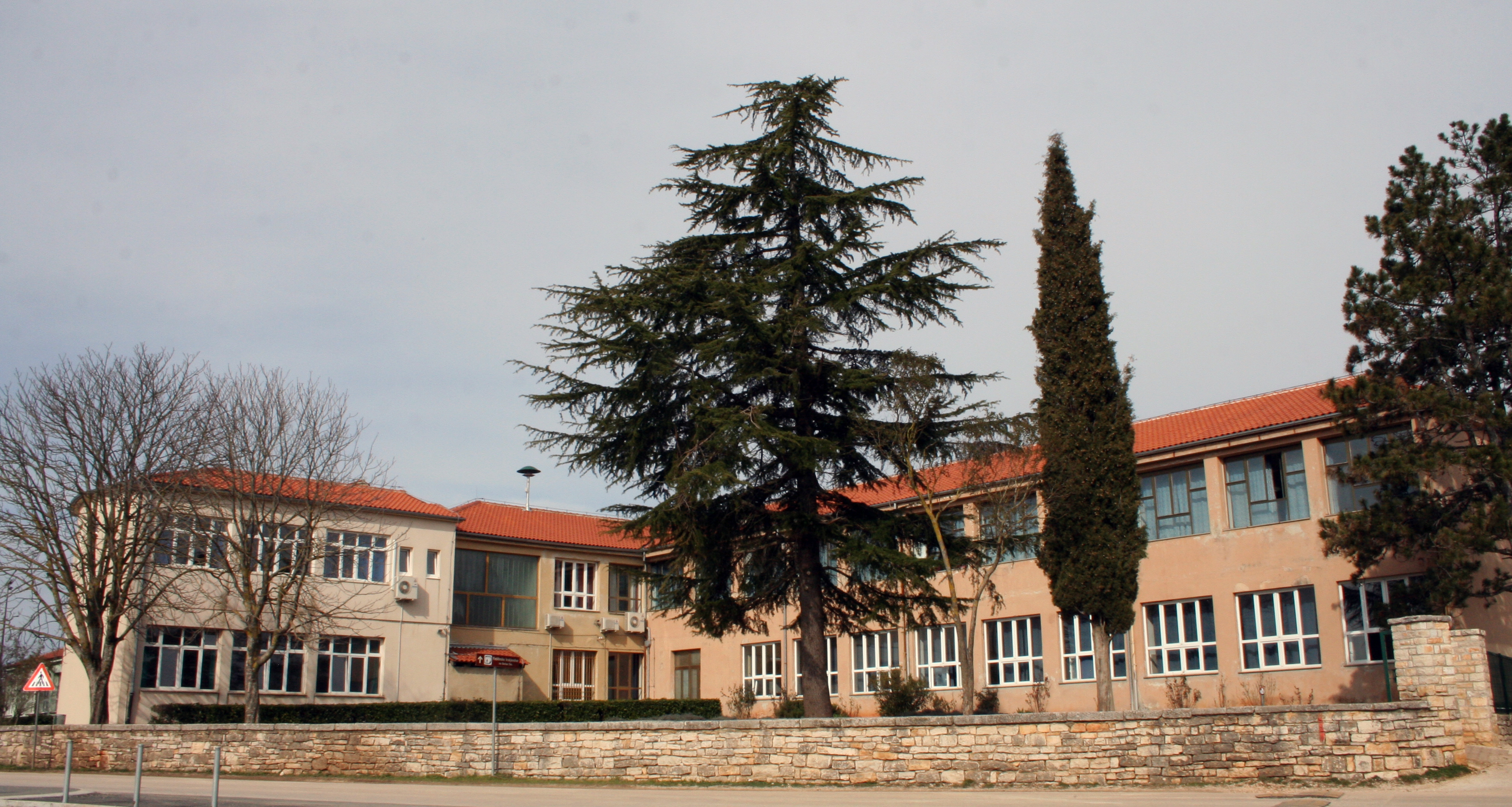 Školska godina 2018./ 2019.SADRŽAJ1.OSNOVNA ŠKOLA VLADIMIRA GORTANA	51.1.OSNOVNI PODACI	51.2. POVIJEST ŠKOLE	61.3. PREGLED BROJA UČENIKA, RAZREDNIH ODJELA I RAZREDNIKA	72. KURIKULUM	93. NACIONALNI OKVIRNI KURIKULUM	94. ŠKOLSKI KURIKULUM	114.1. KARAKTERISTIKE ŠKOLSKOG KURIKULUMA	115. IZBORNA NASTAVA	135.1. Vjeronauk – vjeroučiteljice Karmela Lazarić i Nela Peteh	135.2. Islamski vjeronauk - Nermina Ahmetović Mešanović	155.3. Talijanski jezik – učitelj Dario Garbin	155.4. Talijanski jezik – učiteljica Sandra Sloković	165.5. Informatika  – učiteljica Elena Debeljuh	176. IZVANNASTAVNE AKTIVNOSTI	186.1. IZVANNASTAVNE  AKTIVNOSTI  ZA UČENIKE OD 1. DO 4. RAZ.	186.1.1. Folklor (mlađa skupina) – učiteljica Bojana Rojnić	186.1.2. Mali školski zbor – učiteljica Anđela Damijanić	196.1.3. Kreativna radionica – učiteljice razredne nastave	206.1.4. Kreativna skupina Cere – učiteljice razredne nastave	206.1.5. Kreativna skupina Sutivanac – učiteljice razredne nastave	216.1.6. Dramska grupa – učiteljica Martina Milutinović Zohil	226.1.7. Dramski kamp u Žminju -  učiteljice Martina Milutinović Zohil i Sanja Milanović	236.2. IZVANNASTAVNE  AKTIVNOSTI  ZA UČENIKE OD 5. DO  8. RAZ. 	246.2.1. Novinarska skupina – učiteljica Samanta Jakus	246.2.2. Talijanski jezik (izvannastavna aktivnost) -  učitelj Dario Garbin	256.2.3. Mali ekolozi – učiteljica Viviana Dobrila	256.2.4. Mladi informatičari – učiteljica Elena Debeljuh	266.2.5. Modelarstvo i maketarstvo – učiteljica Gordana Mazzi	276.2.6. Klub mladih tehničara – učiteljica Gordana Mazzi	276.2.7. Likovna skupina – učiteljica Karin Milotić	286.2.8. Vizualni identitet škole – učiteljica Karin Milotić	296.2.9. Veliki školski zbor – učiteljica Anđela Damijanić	306.2.10. Mladice – učiteljica Anđela Damijanić	306.2.11. Folklor (starija skupina) – učiteljica Bojana Rojnić	316.2.12. Mali nogomet – učitelj Siniša Ivanišević	326.2.13. Školsko športsko društvo Gortan – učitelj Siniša Ivanišević	336.2.14. Sviranje narodnih instrumenata	336.2.15. Građanski odgoj i obrazovanje	347. IZVANŠKOLSKE  AKTIVNOSTI I IZVANUČIONIČKA NASTAVA	357.1. IZVANUČIONIČKA NASTAVA  OD 1. DO  4. RAZREDA	367.1.1.  1. a i b  razred – učiteljice Iva Pucić Fekter i Suzana Deltin	367.1.2. Produženi boravak – 1. razred – učiteljica Katja Božac	397.1.3.  2. a i b razred– učiteljice Sanda Turčinović i Nina Kokot/Bojana Rojnić	407.1.4. Produženi boravak – 2. razred – učiteljica Sanja Milanović	447.1.5.  3. a i b  razred – učiteljice Gordana Otočan i Dolores Otočan	457.1.6.  4.a razred – učiteljica Eni Zohil	497.1.7. 4.b razred – učiteljica Viviana Celija	527.1.8. PŠ Cere  – 2., 3. i 4. razred - učiteljice Danijela Rojnić i Diana Rojnić	547.1.9. PŠ Sutivanac – 1. i 2. razred – učiteljica Slavica Marčac	577.1.10. PŠ Sutivanac – 3. i 4. razred – učiteljica Marijana Starčić	607.2. IZVANUČIONIČKA NASTAVA OD 5. DO 8. RAZREDA	637.2.1. Hrvatski jezik – učiteljice Samanta Jakus, Marija Plevko i M.Milutinović Zohil	637.2.1.1. Kazališna/kino predstava	637.2.1.2. Prisustvovanje pjesničkim večerima	637.2.2. Povijest – učiteljice Martina Milutinović Zohil i Doris Bilić	647.2.2.1. Srednjovjekovni Žminj	647.2.2.2. Memorijalni centar Domovinskog rata Vukovar	657.2.2.3. Povijest Žminjštine – Kresinske žrtve	667.2.3. Glazbena kultura– učiteljica Anđela Damijanić	667.2.3.1. Izvanučionična nastava : upoznajmo orgulje	667.2.3.2. Glazbeni poučak srijedom	677.2.3.3. Posjet HNK Ivana pl. Zajca	687.2.4. Priroda – učiteljica Viviana Dobrila	687.2.4.1. Kopnene vode stajaćice	687.2.4.2. Životna zajednica – šuma	697.2.5. TZK – učitelj Siniša Ivanišević	707.2.5.1. Izvanškolske aktivnosti iz predmeta TZK	707.2.5.2. Škola plivanja	717.2.6. GOO - terenska nastava posjet udruzi, instituciji lokalne ili područne samouprave, medijskoj kući	727.2.7. Korelacije	727.2.7.1. Antička Istra ( Nezakcij, Pula, INK ) - korelacija povijesti i hrvatskog jezika	727.3. ŠKOLSKI IZLETI I EKSKURZIJE	747.3.1. Izlet 5. razred	747.3.2. Izlet 6. razred	757.3.3.  Izlet 7. razred	767.3.4. Izlet 8. razred	778. ŠKOLSKI PROJEKTI	788.1. Žminjski knjižničari – minji i veli	788.2. Izradimo straničnike – čuvajmo knjige	798.3. Vršnjak pomagač	798.4. Učiteljica je zapisala - projekt književne i nakladničke manifestacije	808.5. Institucionalizacija zavičajne nastave Istarske županije – Regione Istriana	818.6. Projekt zavičajne nastave: Trda žminjska grota, Žminj jedanput i sada – učiteljica Martina Milutinović Zohil	828.7. Projekt zavičajne nastave: Trda žminjska grota (žminjske criekvi i kapelice kameni (sakralni) reljefi žminjštine) – vjeroučiteljica Nela Peteh	838.8. Projekt zavičajne nastave: Trda žminjska grota – učiteljica Sanja Maružin	848.9. Sakralno bogatstvo Ceranšćine	848.10. Lipote od sutivanskega kamika	868.11. Ljetni dramski kamp	878.12. Program osposobljavanja za upravljanje biciklom	888.13. Crveni križ	891.OSNOVNA ŠKOLA VLADIMIRA GORTANA1.1.OSNOVNI PODACINaziv škole: OŠ VLADIMIRA GORTANAŽupanija: IstarskaAdresa: 9. rujan 2Broj i naziv pošte: 52341 ŽminjBroj telefona: 052/846-630; 052/840-658Broj telefaksa: 052/846-668E-mail:ured@os-vgortan-zminj.skole.hrRavnateljica: Miranda Damijanić Roce, prof.Tajnica: Ariana TumpićPedagoginja: Renata Zahtila Šarin, prof. Psihologinja: Klara Galant Ardalić, dipl. psih., prof.Defektologinja: Vesna Poropat, dipl. soc. ped.Knjižničarka: Gordana Peteh, dipl.bibl., prof.1.2. POVIJEST ŠKOLE         Godine 1822. u Žminju je otvorena Župna škola. Ravnatelj škole bio je župnik Franjo Glogovac. Nastava se održavala samo na njemačkom jeziku, osim vjeronauka koji se održavao na hrvatskom jeziku u preuređenoj zgradi privatnog vlasnika. Školu su polazila 34 učenika. Prvi vjeroučitelj je bio Srećko Milotić, a prvi učitelj kapelan Ivan Rovis kojeg je kasnije zamjenjivao Ivan Kos. 1829. godine žminjska se škola vodila kao talijansko-njemačka s obzirom da je talijanski jezik uveden u školu već 1823. godine. Od 1825. godine školu su počele polaziti i djevojčice, a od 1828. godine školu su polazili i pojedinci iz Poreča, Kanfanara, Svetoga Petra, Kopra i Opatije. 1865. godine otvara se ženska privatna škola u Žminju koja je brojila 21 učenicu. Učiteljica je bila je Marija Loik, a ravnatelj Franjo Orlić. Škola je već iduće školske godine prestala raditi.Za podizanje tzv. pučkih škola na Žminjštini, posebno se zauzimao  dugogodišnji načelnik Žminja Matej Peteh-Kovačić. 1892. godine se i u Ceru počela gradi školska zgrada. Postojala je i škola u Modrušanima koja je radila za vrijeme Kraljevine Italije. Hrvatski jezik prvi je put uveden 1850. i održao se je do 1921. godine. Od 1921. do 1943. nastava se izvodila samo na talijanskom jeziku, no od 1943. djeluje hrvatska škola koja 1953. dobiva službeni naziv Osnovna škola "Vladimir Gortan" Žminj. Danas je službeni naziv naše škole Osnovna škola Vladimira Gortana.         U školskoj godini 2018./2019. Osnovnu školu Vladimira Gortana u Žminju pohađa 352 učenika. Matičnu školu pohađa 334 učenika (16 razrednih odjela), PŠ Cere pohađa 10 učenika (2 kombinirana razredna odjela), a PŠ Sutivanac pohađa 8 učenika (2 kombinirana razredna odjela).1.3. PREGLED BROJA UČENIKA, RAZREDNIH ODJELA IRAZREDNIKA2. KURIKULUM           Kurikulum podrazumijeva opsežno planiranje, ustrojstvo i provjeravanje procesa rada i djelovanja s obzirom na odgovarajuće detaljne ciljeve, sadržajne elemente, ustrojstvo te kontrolu postignuća prema globalno postavljenim ciljevima i prema pretpostavkama za odvijanje procesa. 3. NACIONALNI OKVIRNI KURIKULUMNacionalni okvirni kurikulum temeljni je dokument koji na nacionalnoj razini donosi vrijednosti, opće ciljeve i načela odgoja i obrazovanja, koncepciju učenja i poučavanja, određuje odgojno-obrazovna postignuća na određenim stupnjevima učenikova razvoja, odnosno postignuća za određene odgojno-obrazovne cikluse i odgojno obrazovna područja, utvrđuje načine i kriterije vrednovanja i ocjenjivanja.          Riječ je o razvojnom dokumentu otvorenom za promjene i poboljšanja ovisno o potrebama i razvojnim težnjama na području odgoja i obrazovanja, a promjene će se temeljiti na rezultatima istraživanja i rezultatima vrednovanja.          Nacionalni okvirni kurikulum osobitu pažnju daje sljedećim vrijednostima: znanju, solidarnosti, identitetu i odgovornosti. Načela koja čine uporišta za izradu i realizaciju nacionalnog kurikuluma jesu: visoka kvaliteta odgoja i obrazovanja za svejednakost obrazovnih šansi za sveobveznost općeg obrazovanjaokomita i vodoravna prohodnostuključenost svih učenika u odgojno obrazovni sustavznanstvena utemeljenostpoštivanje ljudskih prava te prava djecekompetentnost i profesionalna etikademokratičnostautonomija školepedagoški i školski pluralizameuropska dimenzija obrazovanjaOdgojno-obrazovni ciljevi koje ističe Nacionalni okvirni kurikulum su:osigurati sustavan način poučavanja učenika, poticati i unapređivati njihovintelektualni, tjelesni, estetski, društveni, moralni i duhovni razvoj u skladu snjihovim sposobnostima i sklonostimarazvijati u učenicima svijest o očuvanju materijalne,  duhovne  i povijesno-kulturne baštine Republike Hrvatske te nacionalnog identitetaodgajati i obrazovati učenike u skladu s općim kulturnim i civilizacijskim vrijednostima, ljudskim pravima i pravima djece, osposobiti ih za življenje u multikulturalnom svijetu, za poštivanje različitosti i snošljivosti te za djelatno i odgovorno sudjelovanje u demokratskom razvoju društvaosigurati učenicima stjecanje temeljnih (općeobrazovnih) i stručnih kompetencija, osposobiti ih za život i rad u promjenjivom društveno-kulturnom kontekstu prema zahtjevima tržišnog gospodarstva, suvremenih informacijsko-komunikacijskih tehnologija i znanstvenih spoznaja te dostignućaosposobiti učenike za cjeloživotno učenje          Nacionalni okvirni kurikulum temelj je za izradu svih ostalih kurikulumskih dokumenata pa tako i za izradu Školskog kurikuluma. Temeljem članka 28. Zakona o odgoju i obrazovanju u osnovnoj i srednjoj školi (NN br. 87/08, 86/09,92/10,105/10, 90/11, 86/12, 94/13, 152/14,7/17 i 68/18.)  i članka 57. Statuta Osnovne škola Vladimira Gortana, Školski odbor  na sjednici održanoj           1. listopada 2018. godine,  na prijedlog Učiteljskog vijeća uz prethodno mišljenje Vijeća roditelja,       d o n o s i4. ŠKOLSKI KURIKULUM         Pod pojmom školskog kurikuluma podrazumijevamo sve sadržaje, procese i aktivnosti usmjerene na ostvarivanje ciljeva i zadataka obrazovanja kako bi se promovirao intelektualni, osobni, društveni i fizički razvoj učenika. On, osim službenih programa nastave, obuhvaća i neformalne programe te obilježja koja stvaraju školski imidž, kao što su kvalitetni odnosi, briga o jednakosti suprotnosti, o vrednovanju primjera koji postavljaju kriterij škole i načine na koji je ta škola organizirana i vođena. 4.1. KARAKTERISTIKE ŠKOLSKOG KURIKULUMAtežište obrazovnog procesa nije više sadržaj već cilj i rezultat obrazovanjarazvoj sustava procjene i samoprocjene u obrazovanjuusmjerenost prema kvaliteti rezultatausmjerenost na učenika i proces učenjasamostalnost i razvoj školestručna samostalnost i odgovornost učiteljalokalna i šira podrška zajednice za učinkovitost i kvalitetan obrazovni sustavŠkolskim kurikulumom utvrđuje se:  aktivnost, program i/ili projektnositelj aktivnosti, programa i/ili projektaciljevi aktivnosti, programa i/ili projektanačin realizacije aktivnosti, programa i/ili projektavremenik aktivnosti, programa i/ili projektanamjena aktivnosti, programa i/ili projektadetaljan troškovnik aktivnosti, programa i/ili projektanačin vrednovanjanačin korištenja rezultata vrednovanja             Školski kurikulum je razrađen po odgojno – obrazovnim područjima. Dostupan je na mrežnim stranicama Škole svim učenicima, roditeljima i ostalim zainteresiranim za rad i život naše Škole.             Cilj je i zadatak Školskog kurikuluma omogućiti stjecanje široke razine općeg odgoja i obrazovanja. Nadalje, njegov je zadatak omogućiti stjecanje temeljnih znanja potrebnih čovjeku za život i mogućnosti daljnjeg školovanja. Opće obrazovanje podrazumijeva primjenu najdjelotvornijih načina poučavanja onih odgojno-obrazovnih sadržaja koji su temelj za razvijanje intelektualnih, društvenih, estetskih, stvaralačkih, moralnih, tjelesnih i drugih sposobnosti te razvijanje praktičnih vještina i odlika osobnosti. 	Potrebno je stvoriti novu kulturu ponašanja koja će pridonijeti razvoju aktivnih i odgovornih pojedinaca, otvorenih za promjene, motiviranih i osposobljenih za cjeloživotno učenje. Također, potrebno je razvijati opredijeljenost za europski suživot na način da se prihvaćaju nove društveno-kulturne vrijednosti i standardi, ali da se istodobno čuvaju vlastita kultura i povijest te nacionalni identitet. 5. IZBORNA NASTAVAIzborna nastava pruža svakom pojedinom učeniku mogućnost izbora nastavnog predmeta iz ponuđenih odgojno – obrazovnih sadržaja u školi.  Svrha je izborne nastave omogućavanje učeniku da slobodno kreira odgojno –obrazovni proces na način da već usvojena znanja proširi ili, u području koje ga posebno zanima ili za što ima određenu sklonost, produbi.           Sukladno Zakonu o odgoju i obrazovanju u osnovnoj i srednjoj školi, učenik mora odabrani izborni predmet polaziti do kraja tekuće nastavne godine. Ukoliko ne želi više polaziti neki od odabranih izbornih predmeta, to je moguće na način propisan Izmjenama i dopunama Zakona o odgoju i obrazovanju u osnovnoj i srednjoj školi. U našoj Školi učenici mogu odabrati izbornu nastavu iz nastavnih predmeta Talijanski jezik, Informatika, Vjeronauk i Islamski vjeronauk.Izborna nastava iz Katoličkog vjeronauka organizirana je za učenike od 1. do 8. razreda, iz Islamskog vjeronauka za učenike od 1. do 8. razreda, iz Talijanskog jezika za učenike od 2. do 8. razreda, a iz Informatike za učenike 7. i 8.  razreda. Nastava svih izbornih predmeta se realizira prema Nastavnom planu i programu za osnovnu školu.   5.1. Vjeronauk – vjeroučiteljice Karmela Lazarić i Nela Peteh    5.2. Islamski vjeronauk - Nermina Ahmetović Mešanović    5.3. Talijanski jezik – učitelj Dario Garbin    5.4. Talijanski jezik – učiteljica Sandra Sloković   5.5. Informatika  – učiteljica Elena Debeljuh6. IZVANNASTAVNE AKTIVNOSTIRadi zadovoljavanja različitih potreba i interesa učenika, školska ustanova organizira posebne izvannastavne aktivnosti. Sukladno Zakonu o odgoju i obrazovanju, izvannastavne aktivnosti nisu obvezni dio učenikovog opterećenja, ali se mogu priznati učenicima kao ispunjavanje obveza u školi. U našoj se Školi u izvannastavne aktivnosti mogu uključiti svi učenici od 1. do 8. razreda. Ponuđene su im raznovrsne aktivnosti kako bi se mogle zadovoljiti  potrebe i sklonosti svakog učenika.6.1. IZVANNASTAVNE  AKTIVNOSTI  ZA UČENIKE OD 1. DO 4. RAZ.   Kao izvannastavne aktivnosti za učenike nižih razreda  ponuđeni su glazbeni, plesni, likovni  i sportski sadržaji:    6.1.1. Folklor (mlađa skupina) – učiteljica Bojana Rojnić   6.1.2. Mali školski zbor – učiteljica Anđela Damijanić   6.1.3. Kreativna radionica – učiteljice razredne nastave   6.1.4. Kreativna skupina PŠ Cere – učiteljice razredne nastave   6.1.5. Kreativna skupina PŠ Sutivanac – učiteljice razredne nastave    6.1.6. Dramska grupa – učiteljica Martina Milutinović Zohil  6.1.7. Dramski kamp u Žminju -  učiteljice Martina Milutinović Zohil i Sanja            Milanović6.2. IZVANNASTAVNE  AKTIVNOSTI  ZA UČENIKE OD 5. DO  8.RAZREDA         Učenicima viših razreda ponuđene su izvannastavne aktivnosti u kojima se učenici mogu okušati kao mladi biolozi, fizičari, informatičari,tehničari i novinari. Tu su i aktivnosti vezane uz likovni izražaj i estetiku, pjevanje, plesanje i sport tako da svaki učenik može pronaći sadržaje koji  odgovarju njegovim interesima.   6.2.1. Novinarska skupina – učiteljica Samanta Jakus   6.2.2. Talijanski jezik (izvannastavna aktivnost) -  učitelj Dario Garbin   6.2.3. Mali ekolozi – učiteljica Viviana Dobrila   6.2.4. Mladi informatičari – učiteljica Elena Debeljuh   6.2.5. Modelarstvo i maketarstvo – učiteljica Gordana Mazzi   6.2.6. Klub mladih tehničara – učiteljica Gordana Mazzi   6.2.7. Likovna skupina – učiteljica Karin Milotić   6.2.8. Vizualni identitet škole – učiteljica Karin Milotić   6.2.9. Veliki školski zbor – učiteljica Anđela Damijanić   6.2.10. Mladice – učiteljica Anđela Damijanić    6.2.11. Folklor (starija skupina) – učiteljica Bojana Rojnić   6.2.12. Mali nogomet – učitelj Siniša Ivanišević   6.2.13. Školsko športsko društvo Gortan – Siniša Ivanišević   6.2.14. Sviranje narodnih instrumenata    6.2.15. Građanski odgoj i obrazovanje 7. IZVANŠKOLSKE  AKTIVNOSTI I IZVANUČIONIČKA NASTAVAPrema Zakonu o odgoju i obrazovanju, učenik može biti uključen u izvanškolske aktivnosti. Rad učenika u izvanškolskim aktivnostima može se priznati učenicima kao ispunjavanje školskih obveza. Škola također može planirati poludnevne, jednodnevne i višednevne odgojno-obrazovne aktivnosti u mjestu i izvan mjesta u kojem je smještena; izlete, ekskurzije i druge aktivnosti koje su isključivo ufunkciji realizacije nacionalnog kurikuluma i nastavnog plana i programa.7.1. IZVANUČIONIČKA NASTAVA  OD 1. DO  4. RAZREDA7.1.1.  1. a i b  razred – učiteljice Iva Pucić Fekter i Suzana DeltinŠkolski projekti:"Trda žminjska grota"Projekti razredne nastave: Dani kruha, Dječji tjedan, Valentinovo, Maškare, UskrsRazredni projekt: Legende našeg krajaAktivnosti (projekti) MZOS: Shema školskog voća                                                Vježbajmo zajedno                                                Shema školskog mlijeka7.1.2. Produženi boravak – 1. razred – učiteljica Katja Božac7.1.3.  2. a i b razred– učiteljice Sanda Turčinović i Nina Kokot/Bojana RojnićŠkolski projekti: Sudjelovanje u svim školskim projektima prema školskom planu i programu, projekt "Trda žminjska grota", Dan školeŠkolski projekti (razredna nastava): Dani kruha, Dječji tjedan, Božić, Valentinovo, Maškare, UskrsAktivnosti: Shema školskog voća i mlijeka/ Vježbajmo zajedno7.1.4. Produženi boravak – 2. razred – učiteljica Sanja Milanović7.1.5.  3. a i b  razred – učiteljice Gordana Otočan i Dolores OtočanŠkolski projekti: Projekt zavičajne nastave „Trda žminjska grota“, sudjelovanje u svim školskim projektima prema školskom planu i programuŠkolski projekti (razredna nastava): Dani kruha, Dječji tjedan, Valentinovo, MaškareRazredni projekt: Od groti do kažonićaAktivnosti (projekti MZOS): Shema školskog voća i mlijeka7.1.6.  4.a razred – učiteljica Eni Zohil Projekti:Sudjelovanje u svim školskim projektima prema planu i programuProjekti razredne nastave: Dječji tjedan, Dani kruha ,Božić, Valentinovo, Maškare, UskrsProjekt zavičajne nastave:“ Trda žminska grota“Razredni projekt: Ljekovito biljeAktivnosti: Shema školskog voća, Shema školskog mlijeka7.1.7. 4.b razred – učiteljica Viviana CelijaProjekti:Sudjelovanje u svim školskim projektima prema planu i programuProjekti razredne nastave: Dječji tjedan, Dani kruha ,Božić, Valentinovo, Maškare, UskrsProjekt zavičajne nastave:“ Trda žminska grota“Razredni projekt: Žminjske štierniAktivnosti: Shema školskog voća, Shema školskog mlijeka7.1.8. PŠ Cere  – 2., 3. i 4. razred - učiteljice Danijela Rojnić i Diana RojnićŠkolski projekti: Sudjelovanje u školskim projektima prema školskom planu i programu.Projekti razredne nastave:Dječji tjedan,Dani kruha, Božić,Valentinovo, Maškare, UskrsŠkolski projekt PŠCere: Sakralno bogatstvo CeranšćineAktivnosti (projekti) MZOS:Shema školskog voća i mlijeka       Vježbajmo zajednoRealizacija tijekom školske godine.7.1.9. PŠ Sutivanac – 1. i 2. razred – učiteljica Slavica MarčacŠkolski projekti: Sudjelovanje u školskim projektima prema školskom planu i programu.Projekti razredne nastave: Dječji tjedan, Dani kruha, Božić, Valentinovo, Maškare, UskrsŠkolski projekt PŠ Sutivanac: Kako su naši stari zidaliAktivnosti (projekti) MZOS: Shema školskog voća i mlijeka       Vježbajmo zajednoRealizacija tijekom školske godine.7.1.10. PŠ Sutivanac – 3. i 4. razred – učiteljica Marijana StarčićŠkolski projekti: Sudjelovanje u školskim projektima prema školskom planu i programu.Projekti razredne nastave:Dječji tjedan,Dani kruha, Božić,Valentinovo, Maškare, UskrsŠkolski projekt PŠ Sutivanac: Kako su naši stari zidaliAktivnosti (projekti) MZOS:Shema školskog voća i mlijeka       Vježbajmo zajednoRealizacija tijekom školske godine.7.2. IZVANUČIONIČKA NASTAVA OD 5. DO 8. RAZREDA7.2.1. Hrvatski jezik – učiteljice Samanta Jakus, Marija Plevko i Martina Milutinović Zohil7.2.1.1. Kazališna/kino predstava7.2.1.2. Prisustvovanje pjesničkim večerima7.2.2. Povijest – učiteljice Martina Milutinović Zohil i Doris Bilić7.2.2.1. Srednjovjekovni Žminj7.2.2.2. Memorijalni centar Domovinskog rata Vukovar 7.2.2.3. Povijest Žminjštine – Kresinske žrtve7.2.3. Glazbena kultura– učiteljica Anđela Damijanić7.2.3.1. Izvanučionična nastava : upoznajmo orgulje7.2.3.2. Glazbeni poučak srijedom7.2.3.3. Posjet HNK Ivana pl. Zajca7.2.4. Priroda – učiteljica Viviana Dobrila7.2.4.1. Kopnene vode stajaćice7.2.4.2. Životna zajednica – šuma7.2.5. TZK – učitelj Siniša Ivanišević7.2.5.1. Izvanškolske aktivnosti iz predmeta TZK7.2.5.2. Škola plivanja7.2.6. GOO - terenska nastava posjet udruzi, instituciji lokalne ili područne samouprave, medijskoj kući7.2.7. Korelacije7.2.7.1. Antička Istra (Nezakcij, Pula, INK) - korelacija povijesti i hrvatskog jezika7.3. ŠKOLSKI IZLETI I EKSKURZIJE7.3.1. Izlet 5. razred7.3.2. Izlet 6. razred7.3.3.  Izlet 7. razred7.3.4. Izlet 8. razred8. ŠKOLSKI PROJEKTI 8.1. Žminjski knjižničari – minji i veli8.2. Izradimo straničnike – čuvajmo knjige 8.3. Vršnjak pomagač  8.4. Učiteljica je zapisala - projekt književne i nakladničke manifestacije8.5. Institucionalizacija zavičajne nastave Istarske županije – Regione Istriana8.6. Projekt zavičajne nastave: Trda žminjska grota, Žminj jedanput i sada – učiteljica Martina Milutinović Zohil8.7. Projekt zavičajne nastave„Trda žminjska grota“ (žminjske criekvi i kapelice kameni (sakralni) reljefi žminjštine) – vjeroučiteljica Nela Peteh8.8. Projekt zavičajne nastave – Trda žminjska grota – učiteljica Sanja Maružin8.9. Sakralno bogatstvo Ceranšćine8.10. Lipote od sutivanskega kamika8.11. Ljetni dramski kamp8.12. Program osposobljavanja za upravljanje biciklom8.13. Crveni križKlasa: 602-02/18-02/03Ur.broj: 2171/04-55-46-01-18-1Ravnateljica                                                                          Predsjednica Školskog odboraMiranda Damijanić Roce, prof.                                                   Gordana Peteh, prof.Žminj, 1.  listopad  2018.RAZREDBROJUČENIKAMŽRAZREDNIK/CAI.a251213Iva Pucić FekterI.b241212Suzana DeltinI. PŠ Sutivanac110Slavica MarčacII.a201010Sanda TurčinovićII.b20911Bojana Rojnić/Nina KokotII. PŠ Cere312Danijela RojnićII.PŠ Sutivanac303Marijana StarčićIII.a221111Gordana OtočanIII.b19118Dolores OtočanIII.PŠ Cere523Diana RojnićIII.PŠ Sutivanac312Slavica MarčacIV.a1587Enica ZohilIV. b1477Viviana CelijaIV.PŠ Cere220Danijela RojnićIV.PŠ Sutivanac101Marijana StarčićV.a261610Martina Milutinović ZohilV.b251312Elena DebeljuhVI.a19118Karmela LazarićVI.b23914Anđela DamijanićVII.a241212Marija PlevkoVII.b261511Darko BrnčićVIII.a15411Nela PetehVIII.b17512Siniša IvaniševićUKUPNO352172180aktivnost, program i/ili projektIZBORNA NASTAVA IZVJERONAUKA (1. - 8. razred)ciljevi aktivnosti, programa i/ili projektaKatolički školski vjeronauk uklopljen je u opće odgojno-obrazovne ciljeve suvremene hrvatske demokratske škole. Svrha učenja predmeta: sustavno i cjelovito, ekumensko i dijaloško upoznavanje katoličke vjere na informativno spoznajnoj, doživljajnoj i djelatnoj razini. Opći ciljevi:- Izgraditi stav otvorenosti prema transcendenciji.- Pomoći učenicima da ostvare ljudski i kršćanski odgoj savjesti u odnosu prema sebi, prema dugima, prema društvu i svijetu na temelju Božje objave, kršćanske tradicije i crkvenog učiteljstva.- Osposobiti za dublje shvaćanje i povezivanje biblijske poruke sa svakodnevnim životom.- Upoznati, prihvatiti i nasljedovati Isusa Krista kao navjestitelja Radosne vijesti čovjeku, jedinog i konačnog spasitelja svih ljudi.- Otkriti, upoznati, prihvatiti i u vlastiti život ucijepiti cjeloviti kršćanski moral.- Otkrivati, upoznavati i prihvaćati druge i različite od sebe te izgraditi poštovanje prema drugim kulturama, konfesijama i religijama. (...)nositelji aktivnosti, programa i/ili projekta i njihova odgovornostVjeroučiteljice: Karmela Lazarić i Nela Petehnačin realizacije aktivnosti, programa i/ili projektaProgram katoličkog vjeronauka u osnovnoj školi realizira se (u učionici) putem primjene raznih oblika nastavnih metoda, s ciljem što boljeg razumijevanja vjeronaučnih sadržaja i postizanja većeg interesa za vjeronauk ali i vjeru općenito. Svakako da se nastava vjeronauka osvrće i na svakodnevnicu vjeroučenika, gdje pronalazi nove načine njihova evangeliziranja.Oblici rada: frontalni, plenarni, individualni, rad u timovima, grupama ili parovima, kombinirani rad. Nastavne metode: molitve, meditacije, izlaganja, ponavljanja, provjeravanja znanja, usmenog izlaganja i izražavanja, pismenog izlaganja i izražavanja, pisanja, čitanja, rada na tekstu, razgovora, demonstracije, rasprave...Izborna nastava iz vjeronauka organizirana je za učenike od 1. do 8. razreda. Svaka grupa ima po 2 sata tjedno nastave vjeronauka. Nastava se realizira prema Planu i programu katoličkog vjeronauka u osnovnoj školi.vremenik aktivnosti, programa i/ili projektaTijekom školske godine 2018./2019., odnosno od 3. rujna 2018. do 14. lipnja 2019., planira se 70 sati, tj. dva sata tjedno.način vrednovanja i način korištenja rezultata vrednovanjaVrednovanje postignutih rezultata u nastavi vjeronauka – opisno i brojčano po pojedinim sastavnicama, u skladu sa Pravilnikom o načinima, postupcima i elementima vrednovanja učenika u osnovnoj i srednjoj školi: Znanje (usvojenost programskih sadržaja tj. usmeno ili pismeno izražavanje usvojenih sadržaja predmeta ne samo na spoznajno-informativnoj nego također na doživljajno-iskustvenoj te na djelatno-iskustvenoj razini)Zalaganje (marljivost tj. sudjelovanje na nastavi, odnos prema radu i zadacima i obvezama predmeta)Stvaralačko izražavanje (usmeno, pismeno, likovno, scensko, glazbeno, audiovizualno... vodeći računa o vrednovanju individualnih specifičnosti pojedinih vjeroučenika)Kultura komunikacije (ponašanje i odnos učenika prema vjeroučitelju i svim sudionicima vjeronaučnih susreta).Rezultati vrednovanja imaju i formativno obilježje; povratne informacije omogućuju učenicima da napreduju jer jasnije razumiju što je potrebno učiniti. detaljan troškovnik aktivnosti, programa i/ili projektaIzbornu nastavu vjeronauka financira Ministarstvo znanosti obrazovanja i športa Republike Hrvatske. Tijekom ove godine ne planira terenska nastava ili ina druga aktivnost a koja bi zahtijevala dodatne troškove od strane učenika.Troškovi stručnog usavršavanja vjeroučitelja: oko 500, 00 kn.aktivnost, program i/ili projektIZBORNA NASTAVA – ISLAMSKI VJERONAUKciljevi aktivnosti, programa i/ili projektaCilj je Islamskoga vjeronauka razviti u učenicima znatiželju i iskreni interes za svoju vjeru, odnosno proširivati znanje o Bogu, životu, moralu i svijetu koji nas okružuje, institucionalno i planirano stjecanje znanja i sposobnosti za ostvarivanje sadržajnoga vjerničkoga i općeljudskoga života, uvažavajući kontekst vremena i mjesta življenja, susretanje s Kur’anom kao Božjom Riječju, usmjeravanje na cjeloživotno učenje koje učenike osposobljava za zajednički život i rad s drugima, razumijevanje ljudi različitih kulturnih, religioznih i drugih pogleda na svijet te sposobnost da se njihovi stavovi, razmišljanja i ponašanja vrednuju u svjetlu islamske poruke.namjena aktivnosti, programa i/ili projektaIslamski vjeronauk doprinosi proširivanju i produbljivanju znanja i etičke svijesti o problemima s kojima se susreće naše društvo, razvija temeljne sposobnosti učenika da na pravi način razumiju smisao svojega života, da bolje shvate i prihvate okolinu, odnosno društvo u kojemu žive, te pomaže učenicima u razvijanju potrebnih kompetencija za njihovo aktivno i odgovorno djelovanje u demokratskome i višekulturnome društvu.nositelji aktivnosti, programa i/ili projekta i njihova odgovornostNermina Ahmetović Mešanović, učiteljica islamskog vjeronaukanačin realizacije aktivnosti, programa i/ili projektaZa poučavanje nastavnoga predmeta Islamski vjeronauk predviđena su dva školska sata tjedno. Nastava se održava u učionicama u kombiniranoj grupi od I do VIII razreda. Uz pomoć audio vizualnih sredstava učenici usavršavaju svoje znanje iz islamskog vjeronaukavremenik aktivnosti, programa i/ili projekta3.9. 2018.– 14.6.2019.način vrednovanja i način korištenja rezultata vrednovanjaPratiti napredovanje učenika na svakom satu i vrednovati pozitivne rezultate u nastavi.detaljan troškovnik aktivnosti, programa i/ili projekta/aktivnost, program i/ili projektIZBORNA NASTAVA - TALIJANSKI JEZIKciljevi aktivnosti, programa i/ili projektaUpoznati učenike s planom i programom rada i s kriterijima i mjerilima praćenja i ocjenjivanja, te osposobiti učenike za samostalan rad. namjena aktivnosti, programa i/ili projektaUčenici stječu nova znanja i sposobnosti komunikacije. Kod učenika se razvija kritičko i logičko mišljenje i  zaključivanje. nositelji aktivnosti, programa i/ili projekta i njihova odgovornost Dario Garbin,učitelj talijanskog jezikanačin realizacije aktivnosti, programa i/ili projektaNastava se održava u  učionicama. Izbornu nastavu talijanskog jezika pohađaju učenici od II. do . razreda koji su raspoređeni po grupama. Ukupno ima 12 grupa.Učenici se koriste udžbenikom i radnom bilježnicom kako bi što lakše i uspješnije svladali nastavno gradivo. vremenik aktivnosti, programa i/ili projekta3.9.2018. – 14.6.2019.način vrednovanja i način korištenja rezultata vrednovanjaPratiti napredovanje učenika na svakom satu i vrednovati pozitivne rezultate u nastavi.detaljan troškovnik aktivnosti, programa i/ili projektaIzbornu nastavu talijanskog jezika financira Ministarstvo obrazovanja i športaaktivnost, program i/ili projektIZBORNA NASTAVA - TALIJANSKI JEZIKciljevi aktivnosti, programa i/ili projektaUpoznati učenike s planom i programom rada i s kriterijima i mjerilima praćenja i ocjenjivanja, te osposobiti učenike za samostalan rad i komunikaciju na stranom jeziku.Usvajanje i primjena leksika koji se ciklički ponavlja kroz odabrane nastavne teme i proširenje istoga novim sadržajima, te usvajanje i primjena jezičnih struktura.nositelji aktivnosti, programa i/ili projekta i njihova odgovornostSandra Sloković, prof. (matična škola:VIII.b (razred), PŠ Cere i Sutivanac: 2.,3.,4. razrednačin realizacije aktivnosti, programa i/ili projektaNastava se održava u učionicama. Izbornu nastavu Talijanskog jezika pohađaju učenici od II. do VIII. razreda u matičnoj školi te u područnim odjelima Cere i Sutivanac, gdje se nastava odvija u kombiniranim razrednim odjelima.  Učenici se koriste  udžbenikom, radnom bilježnicom  i svim dodatnim materijalima koji prate nastavni plan i program kako bi lakše i uspješnije svladali nastavno gradivo.vremenik aktivnosti, programa i/ili projekta3.9.2018. – 14.6.2019.način vrednovanja i način korištenja rezultata vrednovanjaPratiti napredovanje učenika na svakom satu i vrednovati pozitivne rezultate u nastavidetaljan troškovnik aktivnosti, programa i/ili projektaIzbornu nastavu Talijanskog jezika financira Ministarstvo znanosti obrazovanja i športaaktivnost, program i/ili projektIZBORNA NASTAVA - INFORMATIKAciljevi aktivnosti, programa i/ili projektaUpoznati učenike s planom i programom rada i s kriterijima i mjerilima praćenja i ocjenjivanja, te osposobiti učenike za samostalan rad na računalu: za rješavanje problema, za komunikaciju posredstvom različitih medija, za prikupljanje, organiziranje i analizu podataka, za donošenje zaključaka na temelju prikupljenih informacija i za timski rad pri rješavanju problema. Na kraju bi učenici trebali biti u stanju vješto upotrebljavati računalo.namjena aktivnosti, programa i/ili projektaUčenici stječu nova znanja i sposobnosti korištenja računala. Kod učenika se razvija kritičko i logičko mišljenje izaključivanje.nositelji aktivnosti, programa i/ili projekta i njihova odgovornostElena Debeljuh, učiteljica informatikenačin realizacije aktivnosti, programa i/ili projektaNastava se održava u opremljenoj informatičkoj učionici. Izbornu nastavu informatike pohađaju učenici od VII. I VIII. razreda.Učenici se koriste računalima i ostalom opremom (zvučnici, projektor, printer, mikrofon, cd, dvd, USB stick, kamera, digitalni fotoaparat) te udžbenikom i radnom bilježnicom kako bi što lakše i uspješnije svladali nastavno gradivo.vremenik aktivnosti, programa i/ili projektaTijekom školske godine 2018./2019., 70 sati (2 sata tjedno).način vrednovanja i način korištenja rezultata vrednovanjaPratiti napredovanje učenika na svakom satu i vrednovatipozitivne rezultate u nastavi.detaljan troškovnik aktivnosti, programa i/ili projekta/aktivnost, program i/ili projektFOLKLOR  (MLAĐA SKUPINA)ciljevi aktivnosti, programa i/ili projektasusret djece i odraslih te prikaz usvojenih plesova Istreprezentacija plesova i narodnih nošnji Istrenastup na smotri folklora dječjih folklornih skupina i ostalim kulturnim manifestacijama škole i grada i izvan njega projekt Zasopimo, zakantajmo i zaplešimo zavajkNapomena: Ciljevi aktivnosti mogu se mijenjati ovisno o sastavu grupe.namjena aktivnosti, programa i/ili projektaposjet Domu za starije i nemoćne DomenicoPergolis u Rovinjuupoznavanje i provođenje slobodnog vremena u ustanovi za odrasleprikaz narodnih plesova Žminjštinepovezivanje riječi, pjesme i plesa našeg područja na manifestaciji Fažanski tanac i ostalim kulturnim manifestacijama u Školi te kao predstavnici Škole izvan njenositelji aktivnosti, programa i/ili projekta i njihova odgovornostBojana Rojnić, voditeljica grupeučenici (od 1. do 4. razreda)način realizacije aktivnosti, programa i/ili projektaputovanje autobusomindividualni dolazak na nastupvremenik aktivnosti, programa i/ili projektatijekom školske godinenačin vrednovanja i način korištenja rezultata vrednovanjaopis istarskih plesova i narodne nošnje analiza likovnih radovaizražavanje doživljajadetaljan troškovnik aktivnosti, programa i/ili projekta/aktivnost, program i/ili projektMALI ŠKOLSKI ZBORciljevi aktivnosti, programa i/ili projektaZainteresirati učenike za glazbu. Razviti kod učenika kritičnost i kreativnost u glazbi te im omogućiti pronalaženje svojih vrijednosti kroz pjevanje i pokret. Poticati učenike na promišljanje o glazbi.namjena aktivnosti, programa i/ili projektaSudjelovanje na raznim kulturnim manifestacijama u školi i izvan nje kao predstavnici škole.nositelji aktivnosti, programa i/ili projekta i njihova odgovornostAnđela Damijanić, učiteljica glazbene kulturenačin realizacije aktivnosti, programa i/ili projektaAktivnost se realizira kroz tjedne probe i javne nastupe.  Učenici slušaju pjevaju, i interpretiraju pjesme, a često i uz pokret.vremenik aktivnosti, programa i/ili projektaTijekom školske godinenačin vrednovanja i način korištenja rezultata vrednovanjaUčenici se vrednuju na probama, a posebno na nastupima od strane slušatelja i publike. Rezultati se koriste u poboljšanju nedostataka.detaljan troškovnik aktivnosti, programa i/ili projektaFotokopiranje notnog materijala. (100 kn)aktivnost, program i/ili projektKREATIVNA RADIONICAZA UČENIKE 1.,2.,3. i 4. RAZREDAciljevi aktivnosti, programa i/ili projektarazvijanje temeljnih znanja i interesa prema umjetničkom izražavanjuprepoznavanje vrijednosti i kvaliteta raznih oblika stvaralaštva kao što su glazba, književnost, likovni i scenski izrazpoticanje razvoja sposobnosti za likovno, dramsko i   plesno izražavanjepoticanje kreativnosti i maštenjegovanje zavičajnostirazvijanje funkcionalnih sposobnosti, interesa za sportske sadržaje te ukazivanje na važnost rekreacijedruštvenost, suradnja, uvažavanje različitosti, ekološka svijestobilježavanje važnih datuma: Dani kruha, Dječji tjedan, Sveti Nikola, Božić, Nova godina, Valentinovo, Pozdrav proljeću, Dan očeva, Uskrs, Dan škole, Majčin dan, Dan planete Zemlje, Dan vodanositelji aktivnosti, programa i/ili projekta i njihova odgovornostUčiteljice: Gordana Otočan, Dolores Otočan, Eni Zohil, Viviana Celija, Iva Pucić Fekter, Suzana Deltin, Sanda Turčinović, Nina Kokot/Bojana Rojnićnačin realizacije aktivnosti, programa i/ili projektapraktičan rad, scenske igre, dramatizacija, ples, natjecanja, priredbe, prezentacija projektavremenik aktivnosti, programa i/ili projekta     1 sat tjedno, ukupno 35 sati po razredu u šk. god. 2018./'19.način vrednovanja i način korištenja rezultata vrednovanja     - izložba i analiza radova     - nastup na priredbama i svečanostima u razrednom    odjelu i u školi      - natjecanje      - prezentacija projektadetaljan troškovnik aktivnosti, programa i/ili projektaNastoji se koristiti materijale kojima škola raspolaže. Mogući troškovi prilikom nabavke materijala za kreativno izražavanje.Materijali za kreativno izražavanje u radu na projektu „Trda žminjska grota“ (cca 350 kuna po razredu)aktivnost, program i/ili projektKREATIVNA SKUPINA – CEREciljevi aktivnosti, programa i/ili projektaUpoznati učenike s planom i programom rada Obilježiti važnije datume u nastavnoj godiniIstraživati samostalno i u grupi Realizirati nastavni projekt „Sakralno bogatstvo Ceranšćine“Uvježbati program za božićnu priredbu i priredbu za kraj nastavne godine te prezentirati svoj rad na priredbi kroz dramske, glazbene i likovne aktivnostiVrednovati svoj i tuđi radnamjena aktivnosti, programa i/ili projektaUčenici stječu nova znanja i sposobnosti komunikacijeKod učenika se razvija kritičko i logičko mišljenje i  zaključivanjePotiče se kreativno izražavanje i mišljenjeKroz projekt učenici upoznaju mjesto u kojem žive te njeguju zavičajno bogatstvonositelji aktivnosti, programa i/ili projekta i njihova odgovornostDiana Rojnić, učiteljica razredne nastaveDanijela Rojnić, mag. prim. educ.način realizacije aktivnosti, programa i/ili projektaNastava se održava u  učionicama, petkom 4. satU aktivnost su uključeni svi učenici PŠ Cere, od 2. do 4. razredaAktivnost se realizira kroz grupni rad izradom plakata, razglednica itd., te individualni rad izradom prigodnih poklona za članove obitelji (Božić, Uskrs, Majčin dan, Dan očeva…) te samostalnim istraživanjem projektne temevremenik aktivnosti, programa i/ili projekta03.09.2018. – 14.06.2019.način vrednovanja i način korištenja rezultata vrednovanjaEvaluacija i vrednovanje kvalitete rada na kraju nastavne godineRealizacija božićne priredbe i priredbe za kraj nastavne godinedetaljan troškovnik aktivnosti, programa i/ili projektaMaterijali potrebni za rad naručuju se po potrebiaktivnost, program i/ili projektKREATIVNA SKUPINA - SUTIVANACciljevi aktivnosti, programa i/ili projektaUpoznati učenike s planom i programom rada Obilježiti važnije datume u nastavnoj godiniIstraživati samostalno i u grupi Realizirati nastavni projekt „Lipote od sutivanskega kamika“Uvježbati program za božićnu priredbu i priredbu za kraj nastavne godine te prezentirati svoj rad na priredbi kroz dramske, glazbene i likovne aktivnostiVrednovati svoj i tuđi radnamjena aktivnosti, programa i/ili projektaUčenici stječu nova znanja i sposobnosti komunikacijeKod učenika se razvija kritičko i logičko mišljenje i  zaključivanjePotiče se kreativno izražavanje i mišljenjeKroz projekt učenici upoznaju mjesto u kojem žive te njeguju zavičajno bogatstvonositelji aktivnosti, programa i/ili projekta i njihova odgovornostSlavica Marčac, učiteljica razredne nastaveMarijana Starčić, učiteljica razredne nastavenačin realizacije aktivnosti, programa i/ili projektaNastava se održava u  učionicama, petkom 4. satU aktivnost su uključeni svi učenici PŠ Sutivanac, od 1. do 4. razredaAktivnost se realizira kroz grupni rad izradom plakata, razglednica itd., te individualni rad izradom prigodnih poklona za članove obitelji (Božić, Uskrs, Majčin dan, Dan očeva…) te samostalnim istraživanjem projektne temevremenik aktivnosti, programa i/ili projekta03.09.2018. – 14.06.2019.način vrednovanja i način korištenja rezultata vrednovanjaEvaluacija i vrednovanje kvalitete rada na kraju nastavne godineRealizacija božićne priredbe i priredbe za kraj nastavne godinedetaljan troškovnik aktivnosti, programa i/ili projektaMaterijali potrebni za rad naručuju se po potrebiaktivnost, program i/ili projektDRAMSKA GRUPAciljevi aktivnosti, programa i/ili projektaNjegovanje izražajnosti u izrazu i pokretu, elementi glume, razvijanje kreativnosti i samopouzdanja.namjena aktivnosti, programa i/ili projektaaktivnost je namijenjena učenicima nižih razreda (1.- 4. r.)nositelji aktivnosti, programa i/ili projekta i njihova odgovornostMartina Milutinović Zohil-učiteljica hrvatskog jezika i povijestinačin realizacije aktivnosti, programa i/ili projektagrupni rad u učionici, kazališne predstavevremenik aktivnosti, programa i/ili projekta 70 sati sati godišnje 20 učenikanačin vrednovanja i način korištenja rezultata vrednovanjaNastupi na školskim priredbamadetaljan troškovnik aktivnosti, programa i/ili projektaPosebni troškovi za namjenske rekvizite, npr. kostime.aktivnost, program i/ili projektDRAMSKI KAMP U ŽMINJUciljevi aktivnosti, programa i/ili projektaNjegovanje izražajnosti u izrazu i pokretu, elementi glume, razvijanje kreativnosti i samopouzdanja. Razvijat će se vještine pisanja, govorenja te sposobnost iskazivanja vlastitih osjećaja. Polaznici će proći cijeli stvaralačko-izvedbeni proces nastanka kazališne predstave, poput izrade scenografije, odabir I montaža glazbe, oblikovanje rasvjete te izradu plakata, ali I samu izvedbu.namjena aktivnosti, programa i/ili projektaAktivnost je namijenjena učenicima nižih i viših razredanositelji aktivnosti, programa i/ili projekta i njihova odgovornostUčiteljice Martina Milutinović Zohil i Sanja Milanovićnačin realizacije aktivnosti, programa i/ili projektaGrupni rad u učionici, kazališne predstave.vremenik aktivnosti, programa i/ili projekta Radnim danom od 15.06. do 30.07.2019. način vrednovanja i način korištenja rezultata vrednovanjaPrezentacija završne kazališne produkcije. detaljan troškovnik aktivnosti, programa i/ili projektaPosebni troškovi za namjenske rekvizite, npr. kostime.aktivnost, program i/ili projektNOVINARSKA SKUPINA ciljevi aktivnosti, programa i/ili projekta-formiranje aktivne grupe učenika za istraživački i kreativni rad na planu jezičnog i pismenog izražavanja- suradnja s drugim razrednim odjelima i nastavnicima kako bi se prikupio potreban materijal -kritičko promišljanje o raznim rješenjima koja su moguća u oblikovanju novinarskog teksta- upućivanje učenika o različitim pismenim oblicima izražavanja (vijest, izvještaj, intervju, reportaža…)- dogovaranje u vezi najoptimalnijeg načina prezentiranja rada skupinenamjena aktivnosti, programa i/ili projekta- aktivnost je namijenjena učenicima od 5. do 8. razredanositelji aktivnosti, programa i/ili projekta i njihova odgovornost  Samanta Jakus, učiteljica hrvatskog jezikanačin realizacije aktivnosti, programa i/ili projekta- u prvih nekoliko nastavnih sati učenici će se upoznati s načinom rada novinarske grupe i dobit će informacije o načinu obrade novinarskog teksta- učenicima će biti podijeljeni zadaci koji će se odnositi na sakupljanje i bilježenje aktualnosti u školi- nakon sakupljenih podataka skupina će se intenzivno sastajati kako bi se prikupljena građa usustavila i korigirala u skladu s pravopisnom, gramatičkom i stilističkom normom hrvatskog standardnog jezika- u konačnici, s obzirom na afinitete polaznika, unutar skupine dogovorit će se način prezentacije njihova rada vremenik aktivnosti, programa i/ili projekta- jedan sat tjedno, (35 sati godišnje); petkom 6. satnačin vrednovanja i način korištenja rezultata vrednovanja- učenički odnos prema radu kontinuirano se vrednuje za vrijeme čitave školske godine- rezultati rada bit će izloženi široj publici (ostalim učenicima, djelatnicima škole, roditeljima) koji će moći dobiti uvid i predložiti promjene u vezi rada novinarske skupinedetaljan troškovnik aktivnosti, programa i/ili projekta- troškovi printanja (boja, papir), mogući su dodatni troškovi za bolju estetsku obradu materijalaaktivnost, program i/ili projektIZVANNASTAVNA - TALIJANSKI JEZIKciljevi aktivnosti, programa i/ili projektaUpoznati učenike s planom i programom rada, te osposobiti učenike za samostalan rad. namjena aktivnosti, programa i/ili projektaUčenici stječu dodatna znanja i sposobnosti komunikacije. Kod učenika se razvija kritičko i logičko mišljenje i  zaključivanje. nositelji aktivnosti, programa i/ili projekta i njihova odgovornost Dario Garbin,učitelj talijanskog jezikanačin realizacije aktivnosti, programa i/ili projektaNastava se održava u  učionicama. Izvannastavnu iz talijanskog jezika pohađaju učenici od V. do . razreda. Uz pomoć audio-vizualnih sredstava, priča i nastavnih listića učenici usavršavaju svoje znanje talijanskog jezika.Planiran je i jedan jednodnevni/višednevni izlet u Italiju.vremenik aktivnosti, programa i/ili projekta03.09.2018. – 14.06.2019.način vrednovanja i način korištenja rezultata vrednovanjaPratiti napredovanje učenika na svakom satu i vrednovati pozitivne rezultate u nastavi.detaljan troškovnik aktivnosti, programa i/ili projektaIzvanastavnu aktivnost talijanskog jezika financira Ministarstvo obrazovanja i športaaktivnost, program i/ili projektMALI EKOLOZIciljevi aktivnosti, programa i/ili projektaStjecanje dodatnih  znanja potrebnih za razumijevanje pojava i zakonitosti u prirodi i društvu, osposobljavanje za nastavak školovanja i primjenu usvojenog znanja,razvijanje ekološke svijesti učenika, te uređenje školskog vrtanamjena aktivnosti, programa i/ili projektaUpoznati i proširiti znanja sadržajima koji nisu obuhvaćeni obaveznim nastavnim planom i programom, produbljivanje znanja i razvijanje interesa za prirodne znanostinositelji aktivnosti, programa i/ili projekta i njihova odgovornostViviana Dobrila, učiteljica prirode i biologijenačin realizacije aktivnosti, programa i/ili projektaIndividualni i grupni  radEduciranje učenika o biljkama koje rastu i koje će sezasaditi u školskom  vrtu,upoznavanje okoliša škole,izrada plakata,radionice,obilježavanje prigodnih datumaRad u učionici, školskom dvorištu i parku, te izlazak izvan kruga škole(šuma, livada, lokva)vremenik aktivnosti, programa i/ili projektaTijekom  nastavne godine, jedan sat tjedno.način vrednovanja i način korištenja rezultata vrednovanjaSustavno praćenje  rada   učenika  tijekom školske godine te vrednovanje postignutih rezultata  s obzirom na iskazani interes , motivaciju i uloženi trud.detaljan troškovnik aktivnosti, programa i/ili projekta-papir za fotokopiranje,hamer papir,flomasteri,boje za crtanje, ljepilo,alat za rad u vrtu-troškovi potrošnog materijala, oko 500knaktivnost, program i/ili projektMLADI INFORMATIČARI ciljevi aktivnosti, programa i/ili projektaProširivanje i produbljivanje informatičkih nastavnih sadržaja.namjena aktivnosti, programa i/ili projektaIzvannastavna aktivnost Mladi informatičarinamijenjena je učenicima od V. do VIII. razreda koji pokazuju izniman interes i sklonost informatičkim sadržajima i tehnikama.nositelji aktivnosti, programa i/ili projekta i njihova odgovornostElena Debeljuh, učiteljica informatikenačin realizacije aktivnosti, programa i/ili projektaprojektni rad, grupni rad, individualni radvremenik aktivnosti, programa i/ili projektaTijekom školske godine 2018./2019., 70 sati (2 sata tjedno).način vrednovanja i način korištenja rezultata vrednovanjaPraktičnim provjeravanjem i realizacijom projekata.detaljan troškovnik aktivnosti, programa i/ili projektaTroškovi printanja (boja, papir), hameri za izradu plakata.aktivnost, program i/ili projektMODELARSTVO I MAKETARSTVOciljevi aktivnosti, programa i/ili projektaSlobodna aktivnost je pokrenuta s ciljem poticanja učenika  za izvannastavno stjecanje i razvoj tehničkih znanja i            vještina, motorike, kreativnosti, inovativnosti,timskog rada, izbor srednjih strukovnih i tehničkih škola i zanimanja te razvoj poduzetništva.       namjena aktivnosti, programa i/ili projektaučenici 5. - 8. razredanositelji aktivnosti, programa i/ili projekta i njihova odgovornostGordana Mazzi, učiteljicanačin realizacije aktivnosti, programa i/ili projekta Frontalno dijaloška metoda rada učitelja. Individualni i grupni rad učenika na izradi predmeta.  Rad u školskom tehničkom kabinetu i u školskom dvorištu. Prema potrebi je moguć i izlazak izvan kruga škole.vremenik aktivnosti, programa i/ili projektaTijekom školske godine 2018./2019. jedan sat tjedno, 70 sati godišnje način vrednovanja i način korištenja rezultata vrednovanjaSustavno praćenje i bilježenje zapažanja učenikovih               postignuća i uspjeha, interesa, motivacija i sposobnosti u ostvarivanju dodatnih sadržaja.detaljan troškovnik aktivnosti, programa i/ili projektaPotrošni materijal – prema financijskom planu školeaktivnost, program i/ili projektKLUB MLADIH TEHNIČARAciljevi aktivnosti, programa i/ili projektaKlub mladih tehničara  osnovan je radi poticaja stjecanja razvoja sklonosti, interesa, znanja, vještina i posebnih učeničkih sposobnosti za stručno, znanstveno i tehničko stvaralaštvo te organizirano i korisno provođenje slobodnog vremena.Klub je dobrovoljna interesna skupina, u kojem se kaoizvannastavnom ili izvanškolskom obliku učenici aktivnobave stručnim, znanstvenim i tehničkim sadržajima izkreativnih i rekreativnih potreba te se pripremaju zanatjecanja.                      namjena aktivnosti, programa i/ili projektaučenici 5. - 8. razredanositelji aktivnosti, programa i/ili projekta i njihova odgovornostGordana Mazzi, učiteljicanačin realizacije aktivnosti, programa i/ili projektaFrontalno dijaloška metoda rada učitelja.Individualni i grupni rad učenika na izradi predmeta.Rad u školskom tehničkom kabinetu.vremenik aktivnosti, programa i/ili projektatijekom školske godine 2018./19.1 sat tjedno (35 sati godišnje)način vrednovanja i način korištenja rezultata vrednovanjaSustavno praćenje i bilježenje zapažanja učenikovih postignuća i uspjeha, interesa, motivacija i sposobnosti u ostvarivanju dodatnih sadržaja. detaljan troškovnik aktivnosti, programa i/ili projektaPotrošni materijal – prema financijskom planu školeaktivnost, program i/ili projektLIKOVNA SKUPINAciljevi aktivnosti, programa i/ili projektaformiranje aktivne grupe učenika za kreativno likovno djelovanje u školi i zajednicisuradnja s drugim radionicama na različitim projektimarazvijanje motoričkih sposobnosti učenika i smisla za estetikupoticanje učenika za analitičko promatranje i uočavanje promjena u prirodi te prenošenje istih na papirrazvijanje ekološke svijesti korištenjem recikliranih materijalauređivanje učionice likovne kulturenamjena aktivnosti, programa i/ili projektaaktivnost je namijenjena likovno nadarenim učenicima od 5. do 8. razreda te učenicima koji su zainteresirani za likovno izražavanjenositelji aktivnosti, programa i/ili projekta i njihova odgovornostKarin Milotić, prof. likovne kulturenačin realizacije aktivnosti, programa i/ili projektaidentifikacija likovno nadarenih učenikasuradnja s drugim radionicama u školi na mjesečnim projektimarazvoj izražajnih sposobnosti crtačkim, slikarskim i kiparskim tehnikamauređenje školskih panoaizrada dekoracije za školske priredbe, izrada novogodišnjih ukrasa i čestitki te kostima za školske priredbeistraživanje mogućnosti kombiniranih likovnih tehnikacrtanje u prirodivremenik aktivnosti, programa i/ili projekta dva sata tjedno tijekom cijele šk. godine 2018./2019.način vrednovanja i način korištenja rezultata vrednovanjapraćenje napredovanja i postignuća učenika za vrijeme održavanja radionicedetaljan troškovnik aktivnosti, programa i/ili projektamaterijal za izradu dekoracije za školske panoe:hamer papiri,ukrasni papiri, ljepilo,flomasteri, boje (300 kn)aktivnost, program i/ili projektVIZUALNI IDENTITET ŠKOLEciljevi aktivnosti, programa i/ili projektaOsviieštavanje važnosti estetskog izgleda školskog interijera kao ugodnog radnog i boravišnog prostora te zajedničko uključivanje svih zaposlenika, učitelja, učenika i roditelja kroz kontinuiranu brigu o lijepom izgledu škole koji obuhvaća sve hodnike, učionice i druge prostorije.namjena aktivnosti, programa i/ili projektaVizualni identitet škole se odnosi na stalnu brigu o izgledu interijera škole u cjelini. Kompetencije učitelja likovne kulture usmjerene su na učestalu izmjenu panoa koji su namijenjeni javnom izlaganju sa ciljem da se obilježe: kalendarski važni događaji, posebni događaji vezani za aktivnost škole i lokalne zajednice, te razne aktualnosti. nositelji aktivnosti, programa i/ili projekta i njihova odgovornostKarin Milotić, prof. likovne kultureLikovna grupa, ali i svi drugih zainteresirani učenici koji se povremeno uključuju te učenici koji sudjeluju u drugim slobodnim aktivnostima, a žele sudjelovati u estetskom uređenju škole. način realizacije aktivnosti, programa i/ili projekta-izmjena sadržaja panoa koji su namijenjeni javnom izlaganju sa ciljem da se obilježe  važni događaji te posebni događaji vezani za aktivnost škole i lokalne zajednice-oslikavanje učionice i zidova škole prema potrebi-dekoracija za različite aktivnosti tiijekom školske godine-sudjelovanje u projektu Zavičajne nastavevremenik aktivnosti, programa i/ili projekta- tri sata tjedno tijekom cijele šk. godine 2018./2019.način vrednovanja i način korištenja rezultata vrednovanjaVizualni identitet škole je podložan javnom vrednovanju, jer je vidljiv i dostupan svima. Školski odbor, Vijeće roditelja, Učiteljsko vijeće i Vijeće učenika vrednuju izgled, održavanje i estetiku škole.Korištenje izložbenih prostora je pod stalnim nadzorom voditelja estetskog uređenja. Sve ideje i promjene koje se događaju tijekom godine, prijavljuju se voditelju.detaljan troškovnik aktivnosti, programa i/ili projektamaterijal za izradu dekoracije za školske panoeboja za zidove300 knaktivnost, program i/ili projektVELIKI ŠKOLSKI ZBORciljevi aktivnosti, programa i/ili projektaZainteresirati učenike za glazbu. Razviti kod učenika kritičnost i kreativnost u glazbi te im omogućiti pronalaženje svojih vrijednosti kroz pjevanje i pokret. Poticati učenike na promišljanje o glazbi. namjena aktivnosti, programa i/ili projektaSudjelovanje na raznim kulturnim manifestacijama u školi i izvan nje kao predstavnici škole. nositelji aktivnosti, programa i/ili projekta i njihova odgovornostAnđela Damijanić, učiteljica glazbene kulturenačin realizacije aktivnosti, programa i/ili projektaAktivnost se realizira kroz tjedne probe i javne nastupe. Učenici slušaju pjevaju, i interpretiraju pjesme, a često i uz pokret. vremenik aktivnosti, programa i/ili projektaTijekom školske godine način vrednovanja i način korištenja rezultata vrednovanjaUčenici se vrednuju na probama, a posebno na nastupima od strane slušatelja i publike. Rezultati se koriste u poboljšanju nedostataka. detaljan troškovnik aktivnosti, programa i/ili projektaFotokopiranje notnog materijala. (100 kn) aktivnost, program i/ili projektMLADICEciljevi aktivnosti, programa i/ili projektaRazvijanje glazbenog ukusa; pozitivan stav i njegovanje ljubavi prema tradicijskoj glazbi našega kraja. Sudjelovanje u kulturnim manifestacijama škole i grada i izvan njega kao predstavnici škole i mjesta .namjena aktivnosti, programa i/ili projekta-aktivnost je namijenjena učenicima viših razredima osnovne škole nositelji aktivnosti, programa i/ili projekta i njihova odgovornostAnđela Damijanić, učiteljica glazbene kulturenačin realizacije aktivnosti, programa i/ili projekta-tjedno vježbanje i javni nastupi vremenik aktivnosti, programa i/ili projekta1 sat tjedno, tijekom školske godine način vrednovanja i način korištenja rezultata vrednovanjaUčenice se vrednuju tijekom tjednih proba, a posebno na javnim nastupima. Rezultati se koriste u poboljšanju nedostataka. detaljan troškovnik aktivnosti, programa i/ili projektaNe može se točno odrediti troškove jer ovise o destinaciji i vrsti prijevoza. aktivnost, program i/ili projektFOLKLORNA (starija skupina)ciljevi aktivnosti, programa i/ili projektasusret djece i odraslih te prikaz usvojenih plesova Istreprezentacija plesova i narodnih nošnji Istrenastup na smotri folklora dječjih folklornih skupina i ostalim kulturnim manifestacijama  škole i grada i izvan njegaprojekt Zasopimo, zakantajmo i zaplešimo zavajkNapomena: Ciljevi aktivnosti mogu se mijenjati ovisno o sastavu grupe.namjena aktivnosti, programa i/ili projektaposjet Domu za starije i nemoćne Domenico Pergolis u Rovinjuupoznavanje i provođenje slobodnog vremena u ustanovi za odrasleprikaz narodnih plesova Žminjštinepovezivanje riječi, pjesme i plesa našeg područja na manifestaciji Fažanski tanac i ostalim kulturnim manifestacijama u školi te kao predstavnici škole izvan njenositelji aktivnosti, programa i/ili projekta i njihova odgovornostvoditelj grupe Bojana Rojnićučenici 5.- 8. razredanačin realizacije aktivnosti, programa i/ili projektaputovanje autobusomindividualni dolazak na nastupvremenik aktivnosti, programa i/ili projektatijekom školske godineNačin vrednovanja i način korištenja rezultata vrednovanjaopis istarskih plesova i narodne nošnje analiza likovnih radovaizražavanje doživljajadetaljan troškovnik aktivnosti, programa i/ili projekta/aktivnost, program i/ili projektMALI NOGOMETciljevi aktivnosti, programa i/ili projektaNaučiti pravila nogometne igre, raditi na brzini i snazi u igri, naučiti osnovne tehnike s loptom.Dijete treba svladati osnovnu motoriku usvajanja osnovne ravnoteže,koordinacije i preciznosti te steći naviku pravilnog držanja tijela, a naročito kralježnice.Na motoričkoj osnovi kojoj su stekli do tada treba graditi program fizičke pripreme učenika.namjena aktivnosti, programa i/ili projektaUtjecaji na pravilni rast i razvoj djece primjenom različitih vježbi i oblika kretanja koje odgovaraju uzrastu učenika, a također su i izravno vezane za nogometnu specijalizaciju.nositelji aktivnosti, programa i/ili projekta i njihova odgovornostSiniša Ivanišević, prof.način realizacije aktivnosti, programa i/ili projektaTreninzi na nogometnom igralištu:
-fleksibilnost
-pouka tehnike
-koordinacija
-brzina
-tehnika i taktika nogometne igre
-igra na 2 golaOvisno o vremenskim prilikama na terenu iza škole ili u školskoj dvorani.vremenik aktivnosti, programa i/ili projektaTijekom školske godine 2018./2019.; dva puta tjednoUčenici od 5. do 8. r.  način vrednovanja i način korištenja rezultata vrednovanja
Sudjelovanje na natjecanjima i evidentirati rezultate
                   detaljan troškovnik aktivnosti, programa i/ili projektaLopte
Zaporni sat (štoperica)
Zviždaljka
Ukupni iznos 5000 kn.aktivnost, program i/ili projektVOĐENJE ŠKOLSKOG SPORTSKOG DRUŠTVA GORTAN ciljevi aktivnosti, programa i/ili projektaCiljevi tjelesne i zdravstvene kulture ne mogu se ostvariti samo i isključivo putem nastave već putem odgojno-obrazovnog procesa u koji, osim nastave, spadaju izvannastavni i izvanškolski organizacijski oblici rada. Izvanastavne aktivnosti iz predmeta TZK nadopuna su osnovno planu i programu TZK. Učenici se uključuju dragovoljno u te aktivnosti.namjena aktivnosti, programa i/ili projektaStjecanje novih znanja.nositelji aktivnosti, programa i/ili projekta i njihova odgovornostSiniša Ivanišević, prof.aktivnostiVremenik aktivnosti: od mjeseca rujna 2018. godine do mjeseca srpnja 2019. godine.Aktivnosti:- nastup na „općinskim“ sportskim natjecanjima,- nastup na međuškolskim sportskim natjecanjima,- nastup na županijskim natjecanjima,- organizacija međurazrednih sportskih natjecanja,- obilježavanje Olimpijskog dana,- obilježavanje dana Općine Žminj,- sudjelovanje na memorijalnom krosu Prof. G. Sošić u Rovinju,- sedmodnevni izlet na snijeg u Italiju ili Sloveniju,- jednodnevni izlet na snijeg- organizacija dana Škole (sportski dan)- sudjelovanje na krosu SN-a u Zagrebu,- obilježavanje Svjetskog dana sporta,- organizacija škole plivanja u trajanju od 15 dana- odlazak na sportske priredbe i manifestacije- jednodnevni izlet aquaparku „Istralandia“ ili aquacolors Poreč- jednodnevni izlet Gardaland ili Mirabilandia - Italijavremenik aktivnosti, programa i/ili projektaTijekom školske godine, od rujna 2018. do srpnja 2019. godine.aktivnost, program i/ili projektSVIRANJE NARODNIH INSTRUMENATAciljevi aktivnosti, programa i/ili projektaSviranje narodnih instrumenata bazira se na čuvanju od zaborava ove baštinjene vrednote s prostora Istre.namjena aktivnosti, programa i/ili projektaPoučavanje sviranja narodnih instrumenata je tradicija baštinjena na ovim područjima. Sviraju se sopele, mišnjice, šurle, mijeh, vidalice, istarska tamburica. Važno je ovu vještinu sačuvati od zaborava i u konačnici biti prepoznatljiv u svojoj posebnosti.Melodije i zvuci sopela krase svaku manifestaciju i pučku feštu. Temelj su iskonskog narodnog bića.nositelji aktivnosti, programa i/ili projekta i njihova odgovornostValter Bašićnačin realizacije aktivnosti, programa i/ili projektaIndividualni rad s učenicima.Nastupi na svim manifestacijama u organizaciji žminjskih subjekata.Nastup na pjesničkim večerima i promocijama knjiga.Žminjska večer u PuliGostovanja diljem Hrvatske (Zlatar, Cernik…)Nastupi na pučkim feštama i slavljima čuvanja zavičajnog melosaVremenik aktivnosti, programa i/ili projektaPoučavanje sviranja vrši se kontinuirano tijekom cijele nastavne godine. A učenici imaju nastupe sukladno planu aktivnosti i manifestacija.Način vrednovanja i način korištenja rezultata vrednovanjaJavni nastupi.Detaljan troškovnik aktivnosti, programa i/ili projektaProgram se financira iz proračuna jedinice lokalne samouprave kao sadržaji iznad standarda.aktivnost, program i/ili projektGRAĐANSKI ODGOJ I OBRAZOVANJEciljevi aktivnosti, programa i/ili projekta-Opći cilj je razvoj znanja, sposobnosti i vještina, demokratskih vrijednosti i stavova, važnih za odgovorno i aktivno sudjelovanje u društvuSpesifični ciljevi:Poučavanje o građanskim pravima i kako ih zaštititiRazvijanje demokratskih stavova, tolerancije i socijalnih vještina.Briga o lokalnoj zajednici i stvaranje kritičkog mišljenjaRješavanje sukoba i priprema za cjeloživotno razumijevanje političkih procesaRazvoj sposobnosti i donošenje zajedničkih odluka.namjena aktivnosti, programa i/ili projektaAktivnost obuhvaća učenike 5. razreda kojii se dobrovoljno uključuju u izvannastavnu aktivnost uz suglasnost roditeljanositelji aktivnosti, programa i/ili projekta i njihova odgovornostKlara Galant ArdalićInformiranje učiteljskog vijeća, informiranje roditeljaAnimacija učenika za uključivanje u izvannastavnu aktivnostPriprema plana i programa priprema radionica, priprema   materijala i organizacija aktivnostiRealizacija plana i programaSudjelovanje u evaluaciji programaSuradnja s drugim učiteljima i lokalnom zajednicomnačin realizacije aktivnosti, programa i/ili projektaPrezentacija na UV,Prezentacija na roditeljskim sastancimaMotivacijska radionica za sve učenike 5.rProvođenje radionica 70 sati (2 sata tjedno)Terenska nastavavremenik aktivnosti, programa i/ili projekta- tijekom školske 2018./2019. godinenačin vrednovanja i način korištenja rezultata vrednovanjaVanjska evaluacija u okviru programa na Županijskoj razini (provodi Sveučiliše J. Dobrile u Puli)detaljan troškovnik aktivnosti, programa i/ili projektaPrema projektu na Županijskoj razini.Naziv aktivnosti/programa/projekta:Ciljevi:Namjena:Nositelji:Način realizacije:Vremenik:Troškovnik:Način vrednovanja i način korištenja rezultata:Posjet DV Rapčići u ŽminjuUpoznati ustanovu, posjetiti prijatelje i osoblje vrtića.-posjetiti prijatelje i osoblje vrtića-kulturno ophođenje-snalaženje u prometu-učiteljice-osoblje vrtića-pješačenje-razgovorrujan, 2018./-likovno izražavanje-govorna vježbaTerenska nastava: Posjet mlinu ili pekariUpoznati gospodarsku djelatnost zavičaja, obilježiti Dane kruha te vježbati snalaženje u prometu.-upoznati način mljevenja zrnja u brašno, vrste žitarica i vrste brašna, nastajanje kruha, te važnost žitarica u prehrani,  -razvijati pravilan odnos prema zanimanjima ljudi-vježbati snalaženje u prometu, prijelaz ceste te poticati svijest o potrebi poštivanja prometnih pravila-razvijati prometnu kulturu-kulturno ophođenje i suradnja-učiteljice -mlinar/pekar-putovanje autobusom, vodstvo u mlinu/pekari, pješačenje gradom i snalaženje u prometulistopad, 2018.autobus: 20 kn-kontrolni rad na temu o prometu-primjena znanja prilikom oblikovanja tijesta te izložbe kruhaPosjet Gradskoj knjižnici i čitaonici u ŽminjuUpoznati kulturnu ustanovu i poticati pravilan odnos prema knjizi i čitanju.-upoznati mjesnu knjižnicu i djelatnika u knjižnici te naučiti posuđivati, čuvati i vraćati knjige-poticati interes prema knjigama i čitanju -razlikovati knjižnicu od knjižare-kulturno ophođenje-razrednica, knjižničarka-razgledavanje knjižnice-razgovor s knjižničarkomlistopad/, studeni, 2018.             /-dramatizacija o posjetu knjižniciPosjet banci u ŽminjuUpoznati ustanovu u mjestu, razvijati svijest o važnosti štednje te obilježiti Međunarodni dan štednje.-upoznati ustanovu u mjestu-poticati svijest o važnosti štednje-djelatnici u banci-kulturno ophođenje-snalaženje u prometu-razrednica-djelatnici banke-pješačenje do banke-razgledavanje i razgovor sa službenicom u banci-listopad,  2018./-slikanje štedne kasiceKazališna predstava ili film Upoznati kazališno ili filmsko djelo, razvijati interes za medijsku kulturu -sukladno s temom kazališnog djela ili filma razvijati naviku posjećivanja kulturnih ustanova-sudjelovanje u raspravi poštujući uljudbena pravila-učiteljice razredne nastave-putovanje autobusom-gledanje predstave ili filma-listopad 2018.-prosinac, 2018.-ožujak/travanj 2019.-autobus: 20 kn-kazališna predstava ili film: 25 kn-dramatizacija u učioniciPosjet gradu Djeda Mraza (prema ponudi)Upoznati običaje vezane uz Božić-razvijanje mašte i kreativnosti-učiteljice razredne nastave-putovanje autobusom-radioniceProsinac 2018.-autobus 20kn-ulaznica 15kn-likovno izražavanje na temu BožićaMaškareUpoznati narodne običaje u zavičaju, sudjelovanje u događajima u mjestu.-upoznati običaje vezane uz maškare-izrada maski i kostima-poštivanje narodnih običaja našeg kraja-poticanje kreativnosti i motorike-suradnja-učiteljice razredne nastave-izrada kostima i maski-ples pod maskama-vožnja vlakićem-ožujak, 2019./-vrednovanje kostima i maskiTerenska nastava:Odlazak na seosko gospodarstvoPješačenjePozdrav proljećuUpoznati gospodarstvo u mjestu i okolici, obilježiti početak proljeća. Rekreacija.-obilježiti početak proljeća-uočavanje obilježja proljeća-slušanje i govorenje-upoznati seosko gospodarstvo-sastavljanje rečenica-rad na projektu-razvijati ljubav prema prirodi-poticati ekološku svijest-poticati suradnju-rekreacija-razrednica-pješačenje-promatranje-slikanjeožujak, 2019.           /-analiza likovnih radovaTematski park Sanc. Michael-upoznati povijest našeg kraja- upoznati srednjovjekovne igre za djecu-upoznati domaće životinje-upoznati stare zanate- upoznati običaje i način življenja u prošlosti u našem kraju-razvijati ljubav prema tradiciji i svom zavičaju-rekreacija-rad na projektu-učiteljice-učenici-djelatnici tematskog parka-razgledavanje -igre-radionicetravanj, 2019.-autobus: 20 kn-ulaznica: 30 kn-oslikavanje drvenih štitova, izrada drvenih lukova i strijela, praćke, mačeva te zajedničko sudjelovanje u obnovi suhozidaIzlet u Rovinj: akvarij, Crkva sv. Eufemije, šetnja gradom, putovanje brodom na Crveni otok, muzej, park šuma Zlatni rtUpoznati prirodne ljepote našeg kraja, ustanove u gradu te obilježja naselja.-upoznati grad kao naselje-razlikovanje građevina-upoznati i imenovati  ustanove i trgovine u gradu-vježba snalaženja u prometu-upoznati prirodne i kulturne znamenitosti u naselju-poštivanje pravila ponašanja u autobusu i na brodu-poticanje ekološke svijesti-ljubav prema zavičaju-poticati istraživački duh-razrednica-vodič u akvariju-vodič u muzeju-putovanje autobusom i brodom, šetnja i razgledavanje grada, razgledavanje akvarija uz stručno vodstvorazgledavanje izložbe u muzeju-svibanj, 2019.Ukupno (autobus, brod, ulaznica za akvarij i muzej, organizacija izleta): 100 kn-izrada plakataNaziv 
aktivnosti/programa/
projekta:Ciljevi aktivnosti/programa/projekta:Namjena aktivnosti/programa/projektaNositeljiaktivnosti/programa/projektaNačin realizacijeaktivnosti/programa/projektaVremenik aktivnosti/programa/projektaTroškovnikaktivnosti/programa/projektaNačin vrednovanja i način korištenjarezultataPosjet Gradskoj knjižnici i čitaonici u ŽminjuUpoznati kulturnu ustanovu i poticati pravilan odnos prema knjizi i čitanju.- upoznati mjesnu knjižnicu i djelatnika u knjižnici te naučiti posuđivati, čuvati i vraćati knjige- poticati interes prema knjigama i čitanju
- razlikovati knjižnicu od knjižare- učiteljice razredne nastave - učiteljica produženog boravka- učenici- razgledavanje knjižnice
- razgovor s knjižničarkomListopad/ studeni, 2018./- dramatizacija o posjetu knjižnici
- likovno izražavanjeŠkolski projekt: „Trda žminjska grota“Razredni projekt „Legende našeg kraja“Naziv aktivnosti/programa/projekta:Ciljevi aktivnosti/programa/projekta:Namjena aktivnosti/programa/projekta:Nositelji aktivnosti/programa/projekta:Način realizacije aktivnosti/programa/projekta:Vremenik aktivnosti/programa/projekta:Troškovnik aktivnosti/programa/projekta:Način vrednovanja i način korištenja rezultata:Šetnja ŽminjomUpoznati naše mjesto uz Dan općine te važnije građevine u njemu- upoznati Žminj kao općinsko središte- snalaziti se u manje poznatom okruženju- upoznati važnije građevine: crkve, kult.–pov. spomenike, zgradu općine- razvijati interes za upoznavanjem svog mjesta- razrednica- učenici- šetnja- razgledrujan, 2018./- likovno i pisano izražavanjeSv. misaSvečano obilježiti početak školske godine- sudjelovati u misnom slavlju kako bi se obilježio početak šk. god.- poticati zajedništvo i humane vrijednosti- razrednica- učenici - svećenik- šetnja- nastup zbora-sudjelovanje u misnom slavlju rujna 2018./- primjena vjeronaučnih sadržaja na misnom slavljuPosjet stambenoj zgradi u ŽminjuDVD ŽminjRazlikovati obiteljsku kuću i stambenu zgradu,upoznati pravila kućnog  reda, Upoznati načine zaštite od požara.- upoznati način života u stambenoj zgradi- upoznati kućni red- upoznati mjere opreza-tel. broj 193, 112- razrednica- učenici- vatrogasci- razgled zgrade-razgledavanje vatrogasne opreme- listopad, 2018./- slikanje- razgovorKazališna predstava Upoznati kazališno  djelo i razvijati interes prema medijskoj kulturi- upoznati kazališno djelo i uočavanje osobina likova (dobar/loš)- kulturno ponašanje u ustanovama- razvijanje interesa za kazališno djelo - razrednica- učiteljice RN- učenici- djelatnici kazališta-putovanje autobusom-gledanje kazališne predstave-listopad, prosinac, ožujak (ovisno o programu kazališta)- autobus: 25 kn- ulaznica za kazalište: 25 kn- slikanje- dramatizacijaKinoUpoznati filmsko djelo i razvijati interes prema medijskoj kulturi.- upoznati filmsko djelo i uočavati osobine likova (dobar/loš)-kulturno ponašanje u ustanovama-razvijanje interesa za film - razrednica- učiteljice RN- učenici- djelatnici kina- putovanje autobusom- gledanje filma- listopad , prosinac, ožujak (ovisno o programu kina)- autobus: 25 kn- ulaznica za kino: 15 kn- slikanje- izvješćivanjePosjet Gradskoj knjižnici i čitaonici u ŽminjuUpoznati kulturnu ustanovu i poticati pravilan stav prema knjizi, časopisima i čitanju- upoznati mjesnu knjižnicu kao kulturnu ustanovu- upoznati dječje časopise te stripove u njima- poticati interes prema knjigama i časopisima te čitanju - kulturno ophođenje- razrednica- učenici- knjižničarka-razgledavanje knjižnice- razgovor s knjižničarkom- čitanje knjiga i časopisa- listopad/ studeni, 2018.             /- dramatizacija o posjetu knjižniciIzložba na temu „Božićne kućne jaslice“ u ŽminjuUpoznati blagdanske tradicijske običaje u užem zavičaju- upoznati božićne običaje- upoznati različite tehnike izrade kućnih jaslica- njegovanje zavičajnosti- sudjelovanje u mjesnim manifestacijama- razrednica- učenici- TZ Žminj- priprema radova za izložbu- razgled izložbe- studeni, prosinac 2018.- materijal za izradu jaslica: 30 kn- likovno i pisano izražavanjeŠetnja stazom kapelica u ŽminjuUpoznati tradicijske običaje u mjestu, sudjelovati u događajima u mjestu.- upoznati običaje - fotografiranje i izrada kapelice- poštivanje tradicijskih običaja našega kraja- poticanje razvoja kreativnosti i motorike- suradnja- učiteljica razredne nastave- učenici- učiteljica vjeronauka- šetnja stazom kapelica-proučavanje povijesti kapelica, izrada kapelicaveljača,  2019.- likovno i pisano izražavanjeMaškareUpoznati tradicijske običaje u mjestu, sudjelovati u događajima u mjestu.- upoznati običaje vezane uz maškare- izrada maski i kostima- poštivanje tradicijskih običaja našega kraja- poticanje razvoja kreativnosti i motorike- suradnja- učiteljice razredne nastave- učenici- roditelji- TZ Žminj- izrada kostima i maski- ples pod maskama- vožnja vlakićemveljača, 2019./- vrednovanje kostima i maskiVeterinarska ambulanta u ŽminjuLjekarna TomišićDom zdravlja (ambulanta) u ŽminjuUpoznati zdravstvene ustanove za ljude i životinje te njihove djelatnosti i  djelatnike- upoznati veterinarsku ambulantu, djelatnike i djelatnosti u njoj- upoznati ljekarnu, djelatnike i djelatnosti u njoj- upoznati ambulantu, djelatnike i djelatnosti u njoj- razvijati svijest o važnosti očuvanju zdravlja ljudi i životinja- razrednica- djelatnici zdravstvenih ustanova- učenici- pješačenje- razgled- razgovor s djelatnicimaveljača, 2019.               /- likovno izražavanje- provjera znanjaTerenska nastava:Dom zdravlja, PazinDani medaAzil za napuštene životinje u Pazinu Udruga HappyEnd PazinUpoznati zdravstvenu ustanovu i vodu tekućicu u zavičajuUpoznati opasnosti, štete i posljedice od požara-upoznati djelatnost i djelatnike doma zdravlja, poticati svijest o potrebi očuvanja zdravlja- svijest o brizi za životinje-razrednica-učiteljice 2.r.-djelatnici doma zdravlja-učenici-vatrogasci-razgledavanje Doma zdravlja uz stručno vodstvo- razgled azila životinjaveljača, 2019.-autobus: 20 kn-slikanje-dramatizacija-pripovijedanjeTerenska nastava:KašteljirPješačenjePozdrav proljećuNasad smiljaUpoznati prirodne ljepote mjesta i okolice, obilježiti Dan voda te početak proljeća. Rekreacija.- obilježiti Dan voda - razlikovati vode tekućice i vode stajaćice- obilježiti početak proljeća i uočavati obilježja proljeća- upoznati neke biljke i njihovu primjenu u - razvijati ljubav prema prirodi te poticati ekološku svijest- razrednica- učenici- pješačenje- promatranje - razgovor s vlasnicima nasada smiljaožujak, 2019.- autobus: 15 kn- analiza likovnih radova- pripovijedanjeFestival dječje knjige Monte Librić, PulaUpoznati djela iz dječje književnosti- upoznati književnike i književna djela- interes prema knjizi i čitanju- kultura ponašanja u ustanovama- razrednica- učenici- književnici- organizatori festivala dječje knjige-razgledavanje izložbe knjiga- radionicetravanj, 2019.(ovisno o programu)- autobus: 25 kn- radionice: 20 kn- izrada slikovnice u učioniciPutovanje autobusom i vlakom Žminj – Pula – Kanfanar - ŽminjŽeljeznički i autobusni kolodvorPomorska i zračna luka PulaUpoznati vrste prometa- upoznati vrste prometa (autobus, vlak)- razlikovati autobusni i željeznički kolodvor, zračnu i pomorsku luku- važnost prometne povezanosti u zavičaju- kultura ponašanja na putovanju- razrednica- učenici- djelatnici kolodvora i luke- putovanje autobusom i vlakom- razgovor s djelatnicima kolodvora i luke- razgled zračne i pomorske luketravanj/svibanj 2019.- autobus: 20 kn- vlak: 20 kn--izrada umne karte o usvojenom znanjuJednodnevni izlet: NP Brijuni, Pula(NP Brijuni, radionica)Akvarij na VerudeliUpoznati prirodne ljepote i kulturno-povijesne znamenitosti našeg kraja te vrste prometa- upoznati prirodne i kulturne znamenitosti zavičaja- upoznati i imenovati  ustanove -  vrste prometa, zračna i pomorska luka, kolodvor- poštivanje pravila ponašanja u autobusu i na brodu- poticanje ekološke svijesti- ljubav prema zavičaju- poticati istraživački duh- razrednica- učiteljice 2. razreda- učenici- putnička agencija- vodič - putovanje autobusom i brodom, razgledavanje Brijuna, radionica- razgled akvarija- svibanj, 2019.Ukupno (autobus, brod, ulaznice, z NP i akvarij, radionica, organizacija izleta): 220 kn- izrada plakataRazredni projekt na temu Kapelice u ŽminjuUpoznati se s običajem našeg kraja vezanim uz kapelice, razvijati svijest prema istraživanju- upoznati kapelice u Žminju- istraživati iz različitih izvora znanja- njegovati zavičajnost- poticati suradnju- razvijati interes prema istraživanju- vrednovanje vlastitog i tuđeg rada- razrednica- vjeroučiteljica- učenici- roditelji- članovi šire obitelji i rodbine- prikupljanje podataka iz različitih izvora znanja- obrada podataka- kreativno izražavanje- prezentacija projekta tijekom cijele nastavne godine- materijal za kreativno izražavanje- prezentacija projekta Kapelice u Žminju na županijskoj priredbi Škole u srcu zavičaja- prezentacija razrednog projekta na razrednoj priredbi- izložbeNaziv aktivnosti/programa/projekta:Ciljevi aktivnosti/programa/projekta:Namjena aktivnosti/programa/projektaNositeljiaktivnosti/programa/projektaNačin realizacijeaktivnosti/programa/projektaVremenik aktivnosti/programa/projektaTroškovnikaktivnosti/programa/projektaNačin vrednovanja i način korištenjarezultataProjekt Trda žminjska grota:- razredni projekt na temu Kapelice u Žminju - šetnja stazom kapelica u Žminju- upoznati tradicijske običaje u mjestu - sudjelovanje u događajima u mjestu- upoznati običaje- fotografiranje i izrada kapelica- poštivanje tradicijskih običaja kraja- poticanje kreativnosti- učiteljica razredne nastave (razrednica)- učiteljica produženog boravka- vjeroučiteljica- učenici- šetnje stazom kapelica- proučavanje povijesti kapelica- izrada kapelicaveljača, 2019.- likovno i pisano izražavanjeProjekt Trda žminjska grota:- radionica „Kažun”- upoznavanje s tradicijskom arhitekturom kraja- upoznati tardicijske običaje, svrhu, način gradnje i materijal od kojeg je sazidan kažun- učiteljica razredne nastave- vanjski suradnik: muzejski pedagog iz Etnografskog muze muzeja Istre- tematska radionica u školiveljača, 2018.- autobus 20 kn- likovno i pisano izražavanjeTerenska nastava:posjet Azilu za napuštene životinje u Pazinu – Udruga HappyEndPazin- upoznavanje s problematikom napuštenih životinja- svijest o brizi za životinje- razrednice 2. razreda- učiteljica produženog boravka- učenici- voditelji i volonteri Udruge- posjet i razgled azilaveljača 2019.- sakupljanje hrane i potrepština za napuštene životinje (povodom Dana napuštenih životinja 4. travnja)Naziv aktivnosti/programa/projekta:Naziv aktivnosti/programa/projekta:Ciljevi:Namjena:Nositelji:Nositelji:Način realizacije:Vremenik:Troškovnik:Način vrednovanja i način korištenja rezultata:Način vrednovanja i način korištenja rezultata:Način vrednovanja i način korištenja rezultata:Način vrednovanja i način korištenja rezultata:Sv. misaSv. misaSvečano obilježiti početak školske godine.- sudjelovati u misnom slavlju kako bi se obilježio početak šk. god.- poticati zajedništvo i humane vrijednosti- razrednica- učenici - svećenik- razrednica- učenici - svećenik- šetnja- nastup zbora- sudjelovanje u misnom slavlju7. rujna 2018./- primjena vjeronaučnih sadržaja na misnom slavlju- primjena vjeronaučnih sadržaja na misnom slavlju- primjena vjeronaučnih sadržaja na misnom slavlju- primjena vjeronaučnih sadržaja na misnom slavljuPosjet mjesnim izložbamaPosjet mjesnim izložbamaSudjelovati u mjesnim događanjima.- upoznati mjesne običaje- njegovanje zavičajnosti- sudjelovanje u mjesnim manifestacijama- razrednica-TZ Žminj- učenici- razrednica-TZ Žminj- učenici- likovno izražavanje- šetnja- razgled izložbe- rujan, prosinac, travanj  2018. ili prema programu TZ Žminj/- likovno izražavanje- vrednovanje izložaka- likovno izražavanje- vrednovanje izložaka- likovno izražavanje- vrednovanje izložaka- likovno izražavanje- vrednovanje izložakaKazališna predstava Kazališna predstava Upoznati kazališno  djelo i razvijati interes prema medijskoj kulturi- upoznati kazališno djelo- kulturno ponašanje u ustanovama- razvijanje interesa za kazališno djelo - razrednica- učenici- djelatnici kazališta- razrednica- učenici- djelatnici kazališta- putovanje autobusom- gledanje kazališne predstave- listopad, prosinac, ožujak (ovisno o programu kazališta)- autobus: 25 kn- ulaznica za kazalište: 25 kn- slikanje- dramatizacija- slikanje- dramatizacija- slikanje- dramatizacija- slikanje- dramatizacijaKinoKinoUpoznati filmsko djelo i razvijati interes prema medijskoj kulturi- upoznati filmsko djelo - razlikovati igrani film za djecu od animiranoga filma- kulturno ponašanje u ustanovama- razvijanje interesa za film - razrednica- učenici- djelatnici kina- razrednica- učenici- djelatnici kina- putovanje autobusom- gledanje filma- listopad , prosinac, travanj (ovisno o programu kina)- autobus: 25 kn- ulaznica za kino: 15 kn- slikanje- izvješćivanje- slikanje- izvješćivanje- slikanje- izvješćivanje- slikanje- izvješćivanjeTerenska nasta-va: Park prirodeUčkaTerenska nasta-va: Park prirodeUčkaUvježbavanje snalaženja u prostoru, uočavanje različitosti reljefa i obilježja jeseni te poticanje razvoja ekološke svijest- uvježbavanje određivanja glavnih strana svijeta uz pomoć znakova u prirodi- uočiti obilježja jesen- uočavati različitosti reljefa- poticati ekološku svijest- suradnja- rekreacija- razrednice 3.a i b  razreda- stručno  vodstvo parka prirode- razrednice 3.a i b  razreda- stručno  vodstvo parka prirode-putovanje autobusom,- pješačenje- radionicerujan/listopad  2018.- autobus i ulaznica:60 kn- rješavanje NL- radionice- rješavanje NL- radionice- rješavanje NL- radionice- rješavanje NL- radioniceŠetnja po Žminju  i bližoj okolici  Šetnja po Žminju  i bližoj okolici  Uvježbati snalaženje u prostoru- odrediti glavne i sporedne strane svijeta, stajalište i obzor, te snalaziti se prema planu mjesta.- razrednica- učenici- razrednica- učenici- šetnja- orijentacijarujan, 2018./- izrada makete mjesta od kartonskih kutija- izrada makete mjesta od kartonskih kutija- izrada makete mjesta od kartonskih kutija- izrada makete mjesta od kartonskih kutijaPosjet gradskoj i školskoj knjižniciPosjet gradskoj i školskoj knjižniciRazvijati pravilan stav prema knjizi i čitanju- upoznati enciklopediju kao izvor znanja- uporaba enciklopedije- poticati interes prema knjigama i čitanju - kulturno ophođenje, suradnja- razrednica- učenici- knjižničarka- razrednica- učenici- knjižničarkašetnja, radionice/studeni,  2018.             /- izvješće o posjetu knjižnici- prezentacija rada u skupinama nakon posjete knjižnici- izvješće o posjetu knjižnici- prezentacija rada u skupinama nakon posjete knjižnici- izvješće o posjetu knjižnici- prezentacija rada u skupinama nakon posjete knjižnici- izvješće o posjetu knjižnici- prezentacija rada u skupinama nakon posjete knjižniciArhiv,Etnografski muzej u Pazinu,Pazinski potok, Dani medaArhiv,Etnografski muzej u Pazinu,Pazinski potok, Dani medaUpoznati kulturne ustanove, te vodu u zavičaju- upoznati muzej i arhiv kao kulturne ustanove- kulturno ponašanje u ustanovama- razgled izloženih predmeta te arhivske građe- upoznati hranjive vrijednosti meda- upoznati potok kao vodu u zavičaju- razvijanje svijesti o potrebi očuvanja voda- učiteljice 3. a i b razreda- djelatnici arhiva i muzeja- učiteljice 3. a i b razreda- djelatnici arhiva i muzeja- putovanje autobusom- razgled uz stručno vodstvoveljača  2019.- autobus: 25 kn - ulaznica za muzej uz stručno vodstvo: 10 kn- slikanje- dramatizacija- pripovijedanje- slikanje- dramatizacija- pripovijedanje- slikanje- dramatizacija- pripovijedanje- slikanje- dramatizacija- pripovijedanjeMaškareMaškareNjegovati tradicijske običaje u mjestu.- istraživati običaje vezane uz maškare, izradu maski, kostima, tradicionalna jela, te zavičajni govor  - izrada maski- učiteljice razredne nastave- učenici- roditelji- TZ Žminj- učiteljice razredne nastave- učenici- roditelji- TZ Žminj- izrada kostima i maski- ples pod maskama- vožnja vlakićemožujak  2019.           /- vrednovanje kostima i maski- vrednovanje kostima i maski- vrednovanje kostima i maski- vrednovanje kostima i maskiPješačenje do obližnje lokve i obilježavanje Dana voda Pješačenje do obližnje lokve i obilježavanje Dana voda Upoznati vodu stajaćicu, razvijati ekološku svijest, te svijest o potrebi za rekreacijom- upoznati stajaću vodu te biljni i životinjski svijet u njoj- upoznativažnost vode- svijest o potrebi očuvanja voda- obilježiti Dan voda- obilježiti početak proljeća- rekreacija- učiteljice 3. a i b  razreda- učenici- učiteljice 3. a i b  razreda- učenici- pješačenje- istraživanjeožujak 2019.          /- izrada umne karte o usvojenom znanju- izrada plakata- izrada umne karte o usvojenom znanju- izrada plakata- izrada umne karte o usvojenom znanju- izrada plakata- izrada umne karte o usvojenom znanju- izrada plakataMljekara "Latus" u Orbanićima – posjet obiteljskom gospodarstvuMljekara "Latus" u Orbanićima – posjet obiteljskom gospodarstvuUpoznati gospodarsku djelatnost zavičaja i zanimanja ljudi u zavičaju- upoznati stočarstvo i industriju kao gospodarsku djelatnost zavičaja- uloga mliječnih proizvoda u prehrani- poštivanje tuđeg rada- kulturno ophođenje- učiteljice- učenici- djelatnici farme i mljekare- učiteljice- učenici- djelatnici farme i mljekare- razgled uz stručno vodstvo- razgovorstudeni, 2019.            /	-izrada plakata i prospekta-izrada plakata i prospekta-izrada plakata i prospektaTerenska nastava:močvara PaludTerenska nastava:močvara PaludUpoznati zaštićenu prirodu,  vodu stajaćicu te biljni i životinjski svijet u njoj. Rekreacija.- razlikovati vode tekućice i vode stajaćice- upoznati biljni i životinjski svijet u močvari i oko nje - uočavati obilježja proljeća- razvijati ljubav prema prirodi te poticati ekološku svijest- poticati suradnju- učiteljice 3. a i b razreda - djelatnik Nature Histrice- učiteljice 3. a i b razreda - djelatnik Nature Histrice- putovanje autobusom- pješačenje- likovno izražavanje na plažiožujak/travanj 2019.- autobus: 25 kn- ulaznica za Palud uz stručno vodstvo: 20kn- pripovijedanje- vrednovanje likovnih radova- izvješćivanjePutevima žminjskih kažunaPutevima žminjskih kažunaUpoznati pirodne i kulturne ljepote i prošlost zavičaja- upoznati kulturnopovijesne znamenitosti zavičaja- ekološka svijest i ljubav prema zavičaju- suradnja- interes za istraživanjem- učiteljice 3. a i b razreda- učenici- vodič- učiteljice 3. a i b razreda- učenici- vodič- putovanje autobusom - pješačenje- stručno vodstvoožujak/travanj 2019.- autobus: 20 kuna- izvješćivanje o održanoj terenskoj nastavi- rad na projektu- prezentacija projektaFestival dječje knjige Monte librić, PulaFestival dječje knjige Monte librić, PulaUpoznati književnike i književna djela za djecu- upoznati književnike i književna djela- interes prema knjizi i čitanju- kultura ponašanja u ustanovama- razrednica- učenici- književnici-organizatori festivala dječje knjige- razrednica- učenici- književnici-organizatori festivala dječje knjige- putovanje autobusom- razgledavanje izložbe knjiga- druženje s književnikomtravanj  2019.- autobus: 25 kn - ulaznica: 10 kn- izrada razredne slikovniceJednodnevni izlet (Raša, Bršica, Labin – posjet muzeju i razgled grada, Vodovod Buzet, jezero Butoniga, Motovun, ušće rijeke Mirne, Poreč, Limski zaljev)Jednodnevni izlet (Raša, Bršica, Labin – posjet muzeju i razgled grada, Vodovod Buzet, jezero Butoniga, Motovun, ušće rijeke Mirne, Poreč, Limski zaljev)Upoznati gospodarstvo,  prirodne ljepote te kulturno-povijesne spomenike  našega zavičaja- upoznati prirodne i kulturne znamenitosti zavičaja- uočiti tipičnost naselja- gospodarstvo u zavičaju- poštivanje pravila ponašanja u autobusu - poticanje ekološke svijesti- ljubav prema zavičaju- poticati istraživački duh- suradnja- rekreacija- putnička agencija- učiteljice 3. razreda- učenici- vodič ili pratitelj na putovanju- putnička agencija- učiteljice 3. razreda- učenici- vodič ili pratitelj na putovanju- putovanje  autobusom- razgled uz stručno vodstvosvibanj 2019.ukupno (autobus, ulaznice, organizacija izleta): 250 kn- sistematizacija i provjeravanje cjelogodišnjeg gradiva iz PID-aProjekt na temu:Od groti do kažonića Projekt na temu:Od groti do kažonića Upoznati kulturne znamenitosti našeg kraja, poticati svijest o važnosti njihova očuvanja, te razvijati interes prema istraživanju.- upoznati kažune i suhozide- istraživati iz različitih izvora znanja- njegovati zavičajnost- razvijati ekološku svijest- poticati suradnju- razvijati interes prema istraživanju- vrednovanje vlastitog i tuđeg rada- razrednica- učenici- roditelji- stručne osobe- članovi uže i šire obitelji- razrednica- učenici- roditelji- stručne osobe- članovi uže i šire obitelji- prikupljanje podataka iz različitih izvora znanja- obrada podataka- kreativno izražavanje- prezentacija projekta- tijekom cijele šk. god.materijali za kreativno izražavanje: 350 kn    - prezentacija projektaŠkolski preventivni programŠkolski preventivni programPrevencija ovisnosti i promocija zdravog ponašanja- razvijati asertivnost i samopoštovanje- učenici-pedago-ginja- psiholo-ginja- razrednica- roditelji- učenici-pedago-ginja- psiholo-ginja- razrednica- roditelji- radionica- roditeljski sastanakstudeni (3 sata)/- izložba radova- upitniciRazredni projekt na temu:Naš vrtUpoznati autohtone biljke našega zavičaja, razvijati ekološku svijest te interes prema istraživanju.- upoznati primorske boljke- razvijati ekološku svijest- njegovati zavičajnost- poticati suradnju- razvijati interes prema istraživanju- vrednovanje vlastitog i tuđeg rada- razrednica- učenici- sijanje, sadnja i briga o biljkama- sijanje, sadnja i briga o biljkamatijekom cijele nastavne godine/- praćenje rasta i razvoja biljaka- praćenje rasta i razvoja biljakaNaziv aktivnostiCiljeviNamjenaNositeljiNačin realizacijeVremenikTroškovnikNačin vrednovanja i način korištenja rezultataKazališna predstava ili filmUpoznavanje kaz. Ili filmskog djela. Razvijanje interesa za medijsku kulturu.Sukladno s temom kaz. djela ili filma razvijati naviku posjećivanja kulturnih ustanova.Sudjelovamje u raspravi poštujući uljudbena pravila.Učiteljice RNPutovanje autobusom, gledanje predstave ili filma.listopad 2018.prosinac 2018.ožujak 2019.Prijevoz autobusom
 25 ,00 knUlaznica 25,00 knIspričati kazališnu ili filmsku pričuRaspravaTerenska nastava: Park prirodeUčkaUvježbavanje snalaženja u prostoru, uočavanje različitosti reljefa i obilježja jeseni te poticanje razvoja ekološke svijesti.-uvježbavanje određivanja glavnih strana svijeta uz pomoć znakova u prirodi-uočiti obilježja jesen-uočavati različitost reljefa-poticati ekološku svijest-suradnja-rekreacija-razrednice 3. razreda-stručno  vodstvo parka prirode-putovanje autobusom,-pjesačenje-radionicerujan-listopad 2018.-autobus i ulaznica:60 kn-rješavanje NL-slaganje puzzli-igra "Učkalica“Terenska nastava:Posjet obiteljskom gospodarstvu Betonara TomišićUpoznati gospodarsku djelatnost zavičajaUpoznavanje sa gospodarskom djelatnosti zavičaja, vrstama domaćih životinja i koristi od njih na obiteljskom gospodarstvuUčiteljicerazredne nastave, vlasnik gospodarstva-putovanje autobusomlistopad 2018.Prijevoz autobusom 10,00knSistematizacija stečenih znanjaMaškareNjegovanje narodnih običaja.Istraživanje narodnih običaja vezanih za maškare, tradicionalna jela ,zavičajni govor i izrada maski.Učiteljice RNVožnja turističkim vlakićemveljača 2019.Opisivanje maski.Rudan d.o.o.Upoznati gospodarstvo zavičaja i osvještavanje važnosti korištenja prirodnih resursa na ekološki način povodom obilježavanja Dana vodaRazvijati ekološku svijest i primjenjivati stečeno znanje u svakidašnjem životu. Osvještavanje važnosti korištenja obnovljivih izvora energije .Učiteljice RNŠetnjaožujak 2019.Izrada plakataProjekt:Ljekovito bilje Istarske županije-upoznati biljni svijet Istarske županije-poticati svijest o potrebi korištenja ljekovitog bilja u svakidašnjem životu-razvijati interes prema istraživanju-upoznati osnovne karakteristike  biljnog svijeta-istraživati iz različitih izvora znanja-razvijati ekološku svijest-poticati pravilan stav prema biljkama-poticati suradnju-razvijati interes prema istraživanju-vrednovanje vlastitog i tuđeg rada-učenici-učiteljica-sakupljač ljekovitog bilja-prikupljanje podataka iz različitih izvora znanja-obrada podataka-prezentacija projekta-tijekom školske godine-prezentacija projektaRt KamenjakUpoznati se sa parkom  prirode Rt Kamenjak i shvatiti važnost zaštite biljaka i životinja u RH..Upoznati  zaštićene biljne vrste. Razumjeti povezanost biljaka i životinja u životnoj zajednici travnjaka i mora.Učiteljice RN Stručno osoblje Rt-a KamenjakPutovanje autobusom, radionice na Rt-u Kamenjaksvibanj-lipanj  2019.Prijevoz autobusom 25,00 kn.Radionica 25,00 knSlikoviti opisŠkola u prirodi Zagreb (razgled grada Zagreba, planetarij, Muzej grada Zagreba, Zoo vrt), Lonjsko polje(Čigoč-selo roda), Karlovac(akvarij slatkovodne ribe) i Gorski kraj Fužine, jezero Bajer,)Upoznati gospodarstvo,  prirodne ljepote i kulturno-povijesne osobitosti nizinskog,  gorskog kraja te grada Zagreba-upoznati prirodne i kulturne znamenitosti -gospodarstvo-poštivanje pravila ponašanja-poticanje ekološke svijesti-poticati istraživački duh-suradnja-vježbanje tolerancije i razumijevanje različitosti-kvalitetno provođenje slobodnog vremena-agencija-učiteljice RN-učenici-vodič, animator-putovanje-razgledavanje-radionice-istraživanjetravanj- svibanj, 2019.škola u prirodi: 700-800 kn-izložba nakon održanih radionica-izrada plakata i umnih mapa-kviz znanja-primjena znanja Naziv aktivnostiCiljeviNamjenaNositeljiNačin realizacijeVremenikTroškovnikNačin vrednovanja i način korištenja rezultataKazališna predstava ili filmUpoznavanje kaz. Ili filmskog djela. Razvijanje interesa za medijsku kulturu.Sukladno s temom kaz. djela ili filma razvijati naviku posjećivanja kulturnih ustanova.Sudjelovamje u raspravi poštujući uljudbena pravila.Učiteljice RNPutovanje autobusom, gledanje predstave ili filma.listopad 2018.prosinac 2018.ožujak 2019.Prijevoz autobusom
 25 ,00 knUlaznica 25,00 knIspričati kazališnu ili filmsku pričuRaspravaTerenska nastava: Park prirodeUčkaUvježbavanje snalaženja u prostoru, uočavanje različitosti reljefa i obilježja jeseni te poticanje razvoja ekološke svijesti.-uvježbavanje određivanja glavnih strana svijeta uz pomoć znakova u prirodi-uočiti obilježja jesen-uočavati različitost reljefa-poticati ekološku svijest-suradnja-rekreacija-razrednice 3. razreda-stručno vodstvo parka prirode-putovanje autobusom,-pjesačenje-radionicerujan-listopad 2018.-autobus i ulaznica:60 kn-rješavanje NL-slaganje puzzli-igra "Učkalica“Terenska nastava:Posjet obiteljskom gospodarstvu Betonara TomišićUpoznati gospodarsku djelatnost zavičajaUpoznavanje sa gospodarskom djelatnosti zavičaja, vrstama domaćih životinja i koristi od njih na obiteljskom gospodarstvuUčiteljicerazredne nastave, vlasnik gospodarstva-putovanje autobusomlistopad 2018.Prijevoz autobusom 10,00knSistematizacija stečenih znanjaMaškareNjegovanje narodnih običaja.Istraživanje narodnih običaja vezanih za maškare, tradicionalna jela, zavičajni govor i izrada maski.Učiteljice RNVožnja turističkim vlakićemveljača 2019.Opisivanje maski.Rudan d.o.o.Upoznati gospodarstvo zavičaja i osvještavanje važnosti korištenja prirodnih resursa na ekološki način povodom obilježavanja Dana vodaRazvijati ekološku svijest i primjenjivati stečeno znanje u svakidašnjem životu. Osvještavanje važnosti korištenja obnovljivih izvora energije.Učiteljice RNŠetnjaOžujak 2019.Izrada plakataRt KamenjakUpoznati se sa parkom  prirode Rt Kamenjak i shvatiti važnost zaštite biljaka i životinja u RH..Upoznati  zaštićene biljne vrste. Razumjeti povezanost biljaka i životinja u životnoj zajednici travnjaka i mora.Učiteljice RN Stručno osoblje Rt-a KamenjakPutovanje autobusom, radionice na Rt-u KamenjakSvibanj-Lipanj  2019.Prijevoz autobusom 25,00 kn.Radionica 25,00 knSlikoviti opisŠkola u prirodi Zagreb (razgled grada Zagreba, planetarij, Muzej grada Zagreba, Zoo vrt), Lonjsko polje(Čigoč-selo roda), Karlovac(akvarij slatkovodne ribe) i Gorski kraj Fužine, jezero Bajer,)Upoznati gospodarstvo,  prirodne ljepote i kulturno-povijesne osobitosti nizinskog,  gorskog kraja te grada Zagreba-upoznati prirodne i kulturne znamenitosti -gospodarstvo-poštivanje pravila ponašanja-poticanje ekološke svijesti-poticati istraživački duh-suradnja-vježbanje tolerancije i razumijevanje različitosti-kvalitetno provođenje slobodnog vremena-agencija-učiteljice RN-učenici-vodič, animator-putovanje-razgledavanje-radionice-istraživanjeTravanj- svibanj, 2019.škola u prirodi: 700-800 kn-izložba nakon održanih radionica-izrada plakata i umnih mapa-kviz znanja-primjena znanja Naziv aktivnosti/programa/projekta:Ciljevi:Namjena:Nositelji:Način realizacije:Vremenik:Troškovnik:Način vrednovanja i način korištenjarezultata:Kazališna predstava i filmUpoznati kazališno/ filmsko djelo i razvijati interes prema medijskoj kulturi.(GOO)- upoznati kazališno/ filmsko djelo i uočavanje osobina likova (dobar/loš)-kulturno ponašanje u ustanovama-razvijanje interesa za kazališno djelo/film-učiteljice -učenici-djelatnici kazališta/kina-putovanje autobusom-gledanje filma ili kazališne predstavelistopad, prosinac, travanj 2018./2019. (ovisno o programu kazališta ili kina)-autobus: 25 kn-ulaznica za kazalište/kino: 20 kn-ispričati kazališnu ili filmsku priču-raspravaPosjet školskoj knjižnici i kulturno povijesnim znamenitostima ŽminjaRazvijati pravilan stav prema knjizi i čitanju, čuvanje i upoznavanje kulturne baštine (GOO)-upoznati enciklopediju kao izvor znanja-uporaba enciklopedije-poticati interes prema knjigama i čitanju -kulturno ophođenje-suradnja-učiteljica-učenici-knjižničarka- šetnja-  radionicelistopad /studeni  2018.Troškovi prijevoza autobusom-izvješće o posjetu knjižnici-prezentacija rada u skupinama Šetnja po Ceru  i bližoj okolici  Uvježbati snalaženje u prostoru(GOO)-odrediti glavne i sporedne strane svijeta , stajalište i obzor te snalaziti se prema planu mjesta.- upoznavanje sa starom arhitekturom mjesta-učiteljica-učenici-šetnjalistopad 2018.               /-izrada makete mjesta od kartonskih kutija.Posjet pekariUpoznati gospodarsku djelatnost zavičaja, obilježiti Dane kruha te vježbati snalaženje u prometu-upoznati način mljevenja zrnja  u brašno,vrste žitarica i vrste brašna te žitarice u prehrani-razvijati pravilan odnos prema zanimanjima ljudi-vježbati snalaženje u prometu-razvijati prometnu kulturu-kulturno ophođenje i suradnja-učiteljice-pekar-putovanje autobusom, vodstvo u pekari- pješačenje -  snalaženje u prometulistopad 2018.- Troškovi prijevoza autobusom-izrada plakata-izvješćivanjeMaškareNjegovati  narodne običaje u mjestu.(GOO)-istraživati običaje vezane uz maškare, izradu maski i kostima i  tradicionalna jela te zavičajni govor  -izrada maski-učiteljice razredne nastave-učenici-roditelji-općinska uprava-izrada kostima i maski-ples pod maskamaožujak  2019.           /-vrednovanje kostima i maskiMonte LibrićNjegovati kulturu čitanja(GOO)-razvijati interes za čitanje-posjetiti i razgledati sajam Monte Librić-sudjelovati u susretu s književnikom ili piscem-učiteljice razredne nastave-posjet i razgled sajma Monte Librić-susret s književnikom ili piscemtravanj 2019.Troškovi prijevoza autobusom-izvješćivanje -izrada plakataTerenska nastava:PješačenjePozdrav proljećuUpoznati gospodarstvo u mjestu i okolici, obilježiti početak proljeća.Rekreacija.(GOO)-obilježiti početak proljeća-uočavanje obilježja proljeća-slušanje i govorenje-sastavljanje rečenica-razvijati ljubav prema prirodi-poticati suradnju-rekreacija- upoznavanje sa starom arhitekturom mjesta-razrednica-pješačenje-promatranje-slikanjeožujak 2019.              /          -analiza likovnih radovaTerenska nastava:Močvara PaludUpoznati vrstavoda(GOO)- upoznati biljni  i životinjskim svijetom močvare- razlikovati vodu stajaćicu od tekućice- shvatiti važnost prometne povezanosti u zavičaju- kultura ponašanja na putovanju- učiteljice RN i stručno vodstvo- putovanje autobusom- razgled močvare Paludožujak / travanj 2019.Troškovi prijevoza autobusom-sistematizacija gradivaIzlet u NP Brijuni (1. i 2. razred): NP Brijuni, akvarij u Puli,  šetnja gradomUpoznati prirodne ljepote našeg kraja, ustanove u gradu te obilježja naselja.(GOO)- upoznati grad kao naselje- razlikovati građevine- upoznati i imenovati  ustanove i trgovine u gradu- vježba snalaženja u prometu- upoznati prirodne i kulturne znamenitosti u naselju- poštivati pravila ponašanja u autobusu i na brodu- poticati ekološku svijest- poticati ljubav prema zavičaju- poticati istraživački duh- razrednica- vodič- putovanje autobusom i brodom- šetnja i razgledavanje grada-  razgledavanje akvarija uz stručno vodstvo- razgledavanje izložbe u muzejusvibanj, 2019.Ukupno (autobus, brod, ulaznica za akvarij, organizacija izleta): 250 kn- izrada plakataIzlet po  Istri (3. i 4. razred): (Raša, Bršica, Labin – posjet muzeju i razgled grada, Vodovod Buzet, jezero Butoniga, ušće rijeke Mirne, Poreč, Limski zaljev, Motovun)Upoznati gospodarstvo,  prirodne ljepote te kulturno-povijesne spomenike  našega zavičaja.(GOO)-upoznati prirodne i kulturne znamenitosti zavičaja-uočiti tipičnost naselja-gospodarstvo u zavičaju-poštivanje pravila ponašanja u autobusu -poticanje ekološke svijesti-ljubav prema zavičaju-poticati istraživački duh-suradnja- agencija-učiteljice -učenici-vodič-putovanje  autobusom-razgledsvibanj 2019.Ukupno (autobus, ulaznice, organizacija izleta): 300 kn-sistematizacija i provjeravanje cjelogodišnjeg gradiva iz PID-aNaziv aktivnosti/programa/projekta:Ciljevi:Namjena:Nositelji:Način realizacije:Vremenik:Troškovnik:Način vrednovanja i način korištenjarezultata:Kazališna predstava i filmUpoznati kazališno/ filmsko djelo i razvijati interes prema medijskoj kulturi.- upoznati kazališno/ filmsko djelo i uočavanje osobina likova (dobar/loš)-kulturno ponašanje u ustanovama-razvijanje interesa za kazališno djelo/film-učiteljice -učenici-djelatnici kazališta/kina-putovanje autobusom-gledanje filma ili kazališne predstavelistopad, prosinac, travanj 2018./2019. (ovisno o programu kazališta ili kina)-autobus: 25 kn-ulaznica za kazalište/kino: 20 kn-ispričati kazališnu ili filmsku priču-raspravaPosjet školskoj knjižnici i kulturno povijesnim znamenitostima ŽminjaRazvijati pravilan stav prema knjizi i čitanju, čuvanje i upoznavanje kulturne baštine -upoznati enciklopediju kao izvor znanja-uporaba enciklopedije-poticati interes prema knjigama i čitanju -kulturno ophođenje-suradnja-učiteljica-učenici-knjižničarka- šetnja-  radionicelistopad /studeni  2018.Troškovi prijevoza autobusom-izvješće o posjetu knjižnici-prezentacija rada u skupinama Šetnja po Sutivancu  i bližoj okolici  Uvježbati snalaženje u prostoru-odrediti glavne i sporedne strane svijeta , stajalište i obzor te snalaziti se prema planu mjesta.- upoznavanje sa starom arhitekturom mjesta-učiteljica-učenici-šetnjalistopad 2018.               /-izrada makete mjesta od kartonskih kutija.Posjet pekariUpoznati gospodarsku djelatnost zavičaja, obilježiti Dane kruha te vježbati snalaženje u prometu-upoznati način mljevenja zrnja  u brašno,vrste žitarica i vrste brašna te žitarice u prehrani-razvijati pravilan odnos prema zanimanjima ljudi-vježbati snalaženje u prometu-razvijati prometnu kulturu-kulturno ophođenje i suradnja-učiteljice- pekar-putovanje autobusom, vodstvo u pekari- pješačenje -  snalaženje u prometulistopad 2018.- Troškovi prijevoza autobusom-izrada plakata-izvješćivanjeMaškareNjegovati  narodne običaje u mjestu.-istraživati običaje vezane uz maškare, izradu maski i kostima i  tradicionalna jela te zavičajni govor  -izrada maski-učiteljice razredne nastave-učenici-roditelji-općinska uprava-izrada kostima i maski-ples pod maskamaožujak  2019.           /-vrednovanje kostima i maskiTerenska nastava:PješačenjePozdrav proljećuUpoznati gospodarstvo u mjestu i okolici, obilježiti početak proljeća.Rekreacija.-obilježiti početak proljeća-uočavanje obilježja proljeća-slušanje i govorenje-sastavljanje rečenica-razvijati ljubav prema prirodi-poticati suradnju-rekreacija- upoznavanje sa starom arhitekturom mjesta-razrednica-pješačenje-promatranje-slikanjeožujak 2019.              /          -analiza likovnih radovaMonte LibrićNjegovati kulturu čitanja-razvijati interes za čitanje-posjetiti i razgledati sajam Monte Librić-sudjelovati u susretu s književnikom ili piscem-učiteljice razredne nastave-posjet i razgled sajma Monte Librić-susret s književnikom ili piscemtravanj 2019.Troškovi prijevoza autobusom-izvješćivanje -izrada plakataTerenska nastava:Močvara PaludUpoznati vrsta voda- upoznati s biljnim  i životinjskim svijetom močvare- razlikovati vodu stajaćicu od tekućice- shvatiti važnost prometne povezanosti u zavičaju- kultura ponašanja na putovanju- učiteljice RN i stručno vodstvo- putovanje autobusom- razgled močvare Paludožujak / travanj 2019.Troškovi prijevoza autobusom -sistematizacija gradivaIzlet u NP Brijuni (1. i 2. razred): NP Brijuni, akvarij u Puli,  šetnja gradomUpoznati prirodne ljepote našeg kraja, ustanove u gradu te obilježja naselja.- upoznati grad kao naselje- razlikovati građevine- upoznati i imenovati  ustanove i trgovine u gradu- vježba snalaženja u prometu- upoznati prirodne i kulturne znamenitosti u naselju- poštivati pravila ponašanja u autobusu i na brodu- poticati ekološku svijest- poticati ljubav prema zavičaju- poticati istraživački duh- razrednica- vodič- putovanje autobusom i brodom- šetnja i razgledavanje grada-razgledavanje akvarija uz stručno vodstvo-razgledavanje izložbe u muzejusvibanj, 2019.Ukupno (autobus, brod, ulaznica za akvarij, organizacija izleta): 250 kn- izrada plakataIzlet po  Istri (3. i 4. razred): (Raša, Bršica, Labin – posjet muzeju i razgled grada, Vodovod Buzet, jezero Butoniga, ušće rijeke Mirne, Poreč, Limski zaljev, Motovun)Upoznati gospodarstvo,  prirodne ljepote te kulturno-povijesne spomenike  našega zavičaja.- upoznati prirodne i kulturne znamenitosti zavičaja- uočiti tipičnost naselja- gospodarstvo u zavičaju- poštivanje pravila ponašanja u autobusu - poticanje ekološke svijesti- ljubav prema zavičaju- poticati istraživački duh- suradnja- agencija- učiteljice - učenici- vodič- putovanje  autobusom- razgledsvibanj 2019.Ukupno (autobus, ulaznice, organizacija izleta): 300 kn- sistematizacija i provjeravanje cjelogodišnjeg gradiva iz PID-aNaziv aktivnosti/programa/projekta:Ciljevi:Namjena:Nositelji:Način realizacije:Vremenik:Troškovnik:Način vrednovanja i način korištenjarezultata:Kazališna predstava i filmUpoznati kazališno/ filmsko djelo i razvijati interes prema medijskoj kulturi.- upoznati kazališno/ filmsko djelo i uočavanje osobina likova (dobar/loš)-kulturno ponašanje u ustanovama-razvijanje interesa za kazališno djelo/film-učiteljice -učenici-djelatnici kazališta/kina-putovanje autobusom-gledanje filma ili kazališne predstavelistopad, prosinac, travanj 2018./2019. (ovisno o programu kazališta ili kina)-autobus: 25 kn-ulaznica za kazalište/kino: 20 kn-ispričati kazališnu ili filmsku priču-raspravaPosjet školskoj knjižnici i kulturno povijesnim znamenitostima ŽminjaRazvijati pravilan stav prema knjizi i čitanju, čuvanje i upoznavanje kulturne baštine -upoznati enciklopediju kao izvor znanja-uporaba enciklopedije-poticati interes prema knjigama i čitanju -kulturno ophođenje-suradnja-učiteljica-učenici-knjižničarka- šetnja-  radionicelistopad /studeni  2018.Troškovi prijevoza autobusom-izvješće o posjetu knjižnici-prezentacija rada u skupinama Šetnja po Sutivancu  i bližoj okolici  Uvježbati snalaženje u prostoru-odrediti glavne i sporedne strane svijeta , stajalište i obzor te snalaziti se prema planu mjesta.- upoznavanje sa starom arhitekturom mjesta-učiteljica-učenici-šetnjalistopad 2018.               /-izrada makete mjesta od kartonskih kutija.Posjet pekariUpoznati gospodarsku djelatnost zavičaja, obilježiti Dane kruha te vježbati snalaženje u prometu-upoznati način mljevenja zrnja  u brašno,vrste žitarica i vrste brašna te žitarice u prehrani-razvijati pravilan odnos prema zanimanjima ljudi-vježbati snalaženje u prometu-razvijati prometnu kulturu-kulturno ophođenje i suradnja-učiteljice-pekar-putovanje autobusom, vodstvo u pekari- pješačenje -  snalaženje u prometulistopad 2018.- Troškovi prijevoza autobusom-izrada plakata-izvješćivanjeMaškareNjegovati  narodne običaje u mjestu.-istraživati običaje vezane uz maškare, izradu maski i kostima i  tradicionalna jela te zavičajni govor  -izrada maski-učiteljice razredne nastave-učenici-roditelji-općinska uprava-izrada kostima i maski-ples pod maskamaožujak  2019.           /-vrednovanje kostima i maskiTerenska nastava:PješačenjePozdrav proljećuUpoznati gospodarstvo u mjestu i okolici, obilježiti početak proljeća.Rekreacija.-obilježiti početak proljeća-uočavanje obilježja proljeća-slušanje i govorenje-sastavljanje rečenica-razvijati ljubav prema prirodi-poticati suradnju-rekreacija- upoznavanje sa starom arhitekturom mjesta-razrednica-pješačenje-promatranje-slikanjeožujak 2019.              /          -analiza likovnih radovaMonte LibrićNjegovati kulturu čitanja-razvijati interes za čitanje-posjetiti i razgledati sajam Monte Librić-sudjelovati u susretu s književnikom ili piscem-učiteljice razredne nastave-posjet i razgled sajma Monte Librić-susret s književnikom ili piscemtravanj 2019.Troškovi prijevoza autobusom-izvješćivanje -izrada plakataTerenska nastava:Močvara PaludUpoznati vrstavoda- upoznati biljni  i životinjskim svijetom močvare- razlikovati vodu stajaćicu od tekućice- shvatiti važnost prometne povezanosti u zavičaju- kultura ponašanja na putovanju- učiteljice RN i stručno vodstvo- putovanje autobusom- razgled močvare Paludožujak / travanj 2019.Troškovi prijevoza autobusom-sistematizacija gradivaIzlet u NP Brijuni (1. i 2. razred): NP Brijuni, akvarij u Puli, šetnja gradomUpoznati prirodne ljepote našeg kraja, ustanove u gradu te obilježja naselja.- upoznati grad kao naselje- razlikovati građevine- upoznati i imenovati  ustanove i trgovine u gradu- vježba snalaženja u prometu- upoznati prirodne i kulturne znamenitosti u naselju- poštivati pravila ponašanja u autobusu i na brodu- poticati ekološku svijest- poticati ljubav prema zavičaju- poticati istraživački duh- razrednica- vodič- putovanje autobusom i brodom- šetnja i razgledavanje grada-  razgledavanje akvarija uz stručno vodstvo- razgledavanje izložbe u muzejusvibanj, 2019.Ukupno (autobus, brod, ulaznica za akvarij, organizacija izleta): 250 kn- izrada plakataIzlet po  Istri (3. i 4. razred): (Raša, Bršica, Labin – posjet muzeju i razgled grada, Vodovod Buzet, jezero Butoniga, ušće rijeke Mirne, Poreč, Limski zaljev, Motovun)Upoznati gospodarstvo,  prirodne ljepote te kulturno-povijesne spomenike  našega zavičaja.-upoznati prirodne i kulturne znamenitosti zavičaja-uočiti tipičnost naselja-gospodarstvo u zavičaju-poštivanje pravila ponašanja u autobusu -poticanje ekološke svijesti-ljubav prema zavičaju-poticati istraživački duh-suradnja- agencija-učiteljice -učenici-vodič-putovanje  autobusom-razgledsvibanj 2019.Ukupno (autobus, ulaznice, organizacija izleta): 300 kn-sistematizacija i provjeravanje cjelogodišnjeg gradiva iz PID-aaktivnost, program i/ili projektGLEDANJE KAZALIŠNE / KINO PREDSTAVEciljevi aktivnosti, programa i/ili projektaGledanje kazališne / kino predstave te uočavanje elemenata o kojima smo učili u sklopu nastave medijske kulture (npr. dijelovi kazališta, glumci, scenografija, kostimografija, zastor, čin, govorne vrednote, vrsta filma, žanr, filmski plan, kut snimanja...).namjena aktivnosti, programa i/ili projektaAktivnost je namijenjena učenicima 5., 6., 7. i 8. razredanositelji aktivnosti, programa i/ili projekta i njihova odgovornostUčiteljice hrvatskoga jezika, razrednicinačin realizacije aktivnosti, programa i/ili projektaRealizacija će se odvijati u tri faze:1. pripremanje učenika za gledanje kazališne / kino    predstave2. odlazak  u kazalište (INK u Puli, Gandusio u Rovinju) i     gledanje kazališne/kino predstave      3. sređivanje doživljaja, razgovor  i pisanje vijesti o          događajuvremenik aktivnosti, programa i/ili projekta- tijekom školske godine (nije ga moguće pobliže definirati jer ovisi   o ponudi)način vrednovanja i način korištenja rezultata vrednovanja- učenici će unaprijed dobiti zadatke na što trebaju obratiti  pozornost prilikom gledanja filma/kazališne predstave- pisanje vijesti o događajudetaljan troškovnik aktivnosti, programa i/ili projekta- cijena kazališne/kino ulaznice- cijena autobusne karteaktivnost, program i/ili projektPRISUSTVOVANJE PJESNIČKIM VEČERIMAciljevi aktivnosti, programa i/ili projektaSusret s književnikom, upoznati se s putem nastanka knjige, uloga urednika u stvaranju knjige, izdavač.namjena aktivnosti, programa i/ili projektaAktivnost je namijenjena učenicima 5., 6., 7. i 8. razreda nositelji aktivnosti, programa i/ili projekta i njihova odgovornostUčiteljice hrvatskoga jezika, razrednicinačin realizacije aktivnosti, programa i/ili projektaRealizacija će se odvijati u tri faze:1. pripremanje učenika za pjesničku večer2. sudjelovanje na pjesničkoj večeri      3. sređivanje doživljaja, razgovor  i pisanje vijesti o          događajuvremenik aktivnosti, programa i/ili projekta- večernji sati, tijekom školske godine (ovisi o organizatoru tih  književnih večeri, tj, Općinskoj knjižnici Žminj)način vrednovanja i način korištenja rezultata vrednovanja- učenici će unaprijed dobiti zadatke na što trebaju obratiti  pozornost- pisanje vijesti o događajudetaljan troškovnik aktivnosti, programa i/ili projekta - besplatnoaktivnost, program i/ili projektSREDNJOVJEKOVNI ŽMINJciljevi aktivnosti, programa i/ili projektaUpoznati učenike sa srednjovjekovno kulturno-povijesnim spomenicima našeg zavičaja. Poticati interes učenika za zavičajnu povijest te  razvijati svijest o važnosti čuvanja naše kulturne baštine.Program uključuje šetnju Žminjom radi upoznavanja prošlosti mjesta u kojem živimo  s ciljem razvijanja sposobnosti uočavanja, uspoređivanja i opisivanja.namjena aktivnosti, programa i/ili projektaAktivnost je namijenjena učenicima 6. razreda.nositelji aktivnosti, programa i/ili projekta i njihova odgovornostMartina Milutinović Zohil-učiteljica povijestinačin realizacije aktivnosti, programa i/ili projektaRealizacija će se odvijati u tri faze:1. pripremanje učenika za terensku nastavu2. odlazak      3. sređivanje prikupljenih podataka  vremenik aktivnosti, programa i/ili projektaII. polugodište 2019.g.način vrednovanja i način korištenja rezultata vrednovanja- Učenici će unaprijed dobiti zadatke( kratka izlaganja po punktovima)- izrada  prezentacije i plakatadetaljan troškovnik aktivnosti, programa i/ili projekta/KORELACIJA predmetaPovijest, Hrvatski jezik, VjeronaukSat razrednika - ponašanje na javnom mjestu i poštivanje prometnih znakova za sigurnost u prometuAktivnosti za učenikePovijest, Vjeronauk – razgled povijesnih i kulturnih znamenitosti, kratka predavanja po punktovima, rješavanje nastavnih listića; Hrvatski jezik-opisivanje, usmeno/pismeno izražavanje doživljaja.aktivnost, program i/ili projektMEMORIJALNI CENTAR DOMOVINSKOG RATA VUKOVARPOSJET UČENIKA OSMIH RAZREDA VUKOVARUciljevi aktivnosti, programa i/ili projektaAutentično predstaviti učenicima Domovinski rat i bitku za Vukovar.namjena aktivnosti, programa i/ili projektaObilazak memorijalnih mjesta uz stručno vodstvo na području grada Vukovara: Spomen dom hrvatskih branitelja na Trpinjskoj cesti, Kukuruzni put – Put spasa, Mjesto sjećanja – Vukovarska bolnica 1991, izložbeni prostori Memorijalnog centra Domovinskog rata Vukovar, Memorijalno groblje žrtava iz Domovinskog rata, Spomen dom Ovčara, masovna grobnica na Ovčari, Velepromet i Borovo Commerce te franjevački samostan i vrkvu sv. Filipa i Jakova.nositelji aktivnosti, programa i/ili projekta i njihova odgovornostMemorijalni centar Domovinskog rata VukovarOŠ Vladimira Gortananačin realizacije aktivnosti, programa i/ili projektadvodnevna stručna ekskurzijavremenik aktivnosti, programa i/ili projekta4. i 5. travnja 2019.način vrednovanja i način korištenja rezultata vrednovanjaValorizacija kroz KVIZ O DOMOVINSKOM RATUdetaljan troškovnik aktivnosti, programa i/ili projektaNa teret Ministarstva hrvatskih branitelja.aktivnost, program i/ili projektPOVIJEST ŽMINJŠTINE – KRESINSKE ŽRTVEciljevi aktivnosti, programa i/ili projektaOdlazak na obilježavanje „Kresinskih žrtava“ uz prigodan kulturni program i druženje s preživjelima tih strahotanamjena aktivnosti, programa i/ili projektaAktivnost je namijenjena učenicima 8. razreda nositelji aktivnosti, programa i/ili projekta i njihova odgovornostDoris Bilić, učiteljica povijestinačin realizacije aktivnosti, programa i/ili projektaRealizacija će se odvijati u tri faze:1. pripremanje učenika 2. sudjelovanje na obljetnici      3. sređivanje doživljaja, razgovor  i pisanje vijesti odogađajuvremenik aktivnosti, programa i/ili projekta- listopad (ovisi o organizatoru tih događaja)način vrednovanja i način korištenja rezultata vrednovanja- učenici će unaprijed dobiti zadatke na što trebaju obratiti  pozornostdetaljan troškovnik aktivnosti, programa i/ili projekta - besplatnoaktivnost, program i/ili projektIZVANUČIONIČNA NASTAVA : UPOZNAJMO ORGULJEciljevi aktivnosti, programa i/ili projektaUpoznavanje s glazbalom-ORGULJE Aktivnost je namijenjena učenicima 6.a i 6.b  razredanositelji aktivnosti, programa i/ili projekta i njihova odgovornostAnđela Damijanić, učiteljica glazbene kulturenačin realizacije aktivnosti, programa i/ili projektaPosjet crkvi sv. Mihovila u Žminjuvremenik aktivnosti, programa i/ili projektaTijekom veljače ili ožujka 2019. godinenačin vrednovanja i način korištenja rezultata vrednovanjaIzrada plakata kako bi se steklo znanje o tom glazbaludetaljan troškovnik aktivnosti, programa i/ili projekta/aktivnost, program i/ili projektGLAZBENI POUČAK SRIJEDOMciljevi aktivnosti, programa i/ili projektaUpoznavanje s glazbalima, instrumentalnim glazbenim vrstama te glazbenim sastavima.El sistema, orkestar djece i omladinenamjena aktivnosti, programa i/ili projektaaktivnost je namijenjena učenicima 8. razredanositelji aktivnosti, programa i/ili projekta i njihova odgovornostAnđela Damijanić, učiteljica glazbene kulturenačin realizacije aktivnosti, programa i/ili projektaMMC Rovinjvremenik aktivnosti, programa i/ili projektaožujak/travanj 2019.način vrednovanja i način korištenja rezultata vrednovanjaPismeni osvrt i ponašanje na koncertima.detaljan troškovnik aktivnosti, programa i/ili projektaTroškovi ovise o broju učenika te cijeni autobusa.aktivnost, program i/ili projektPOSJET HNK IVANA PL. ZAJCA U RIJECIciljevi aktivnosti, programa i/ili projektaUpoznavanje s vokalno-scenskim djelo (opera,opereta,mjuzikl ili balet) Aktivnost je namijenjena učenicima 8.razredanositelji aktivnosti, programa i/ili projekta i njihova odgovornostAnđela Damijanić, učiteljica glazbene kulturenačin realizacije aktivnosti, programa i/ili projektaPosjet HNK Ivana pl. Zajca u Rijecivremenik aktivnosti, programa i/ili projektatijekom školske godine (ovisi o ponudi) način vrednovanja i način korištenja rezultata vrednovanjaPismeni rad,osvrt na djelo te aktivnost i ponašanje u kazalištu.detaljan troškovnik aktivnosti, programa i/ili projektaTroškovi ovise o broju učenika,cijeni autobusa i ulaznica (100 kn)aktivnost, program i/ili projektKOPNENE VODE STAJAĆICEciljevi aktivnosti, programa i/ili projekta-upoznati učenike s važnošću vode za život živih bića na  Zemlji-analizirati značaj vode u pojedinim ekosustavima u našem okruženju-zaključiti o udjelu vode u živim organizmima-produbiti svijest o očuvanju voda na našem planetunamjena aktivnosti, programa i/ili projekta-spoznati važnost voda našeg zavičaja-usvojiti znanja potrebnih za očuvanje voda od dodatnih zagađenja, te upozoriti na štetnost nepravilnog djelovanja čovjeka na prirodu-uživati u ljepotama naših vodenih ekosustavanositelji aktivnosti, programa i/ili projekta i njihova odgovornostViviana  Dobrila,učiteljica prirode i biologije Klara Galant Ardalić, psihologinjaučenici 6. razredanačin realizacije aktivnosti, programa i/ili projekta-organizacija i provođenje terenske nastave i izrada detaljnog plana-odlazak na Baštijanov kal-promatranje biljnog i životinjskog svijeta, uzimanje uzoraka vode sa ličinkama tamošnjh životinja te  praćenje njihovog razvoja u učioniciVremenik aktivnosti, programa i/ili projekta-oko 22.3. (Svjetski dan voda),ovisno o vremenskim prilikama ožujak/travanj 2019.Način vrednovanja i način korištenja rezultata vrednovanja-stečena znanja primjenjivati će se na satovima prirode i biologije-izrada plakata -rješavanje radnog listićaDetaljan troškovnik aktivnosti, programa i/ili projekta-troškovi potrošnog materijala, 50kn.aktivnost, program i/ili projektŽIVOTNA ZAJEDNICA – ŠUMAciljevi aktivnosti, programa i/ili projekta- određivanje životnih uvjeta u šumi- upoznavanje prirodnih ljepota šuma našeg zavičaja- razvijanje svijesti o potrebi očuvanja prirode i njihovdoprinos zdravom životu- zadovoljavanje potreba za kretanjem i druženjem uprirodinamjena aktivnosti, programa i/ili projekta- promatranje i proširivanje znanja o jestivim, nejestivimi otrovnim biljnim vrstama i gljivama koje rastu unašimšumama- promatranje životinja koje se tu trenutno mogu vidjeti- razmišljanje o povezanosti živog svijeta u šuminositelji aktivnosti, programa i/ili projekta i njihova odgovornostViviana Dobrila, učiteljica prirode i predstavnici Hrvatskihšuma6. razredinačin realizacije aktivnosti, programa i/ili projekta- posjet šumi pored škole u suradnji s Hrvatskim šumama- promatranje i sudjelovanje u radionicama iz prirodevremenik aktivnosti, programa i/ili projekta-tijekom jeseni: u listopadu 2018., ovisno ovremenskim prilikamanačin vrednovanja i način korištenja rezultata vrednovanja- s obzirom na iskazani interes učenika i njihovojaktivnostina terenskoj nastavi, s naglaskom napostignute rezultate u radionicamadetaljan troškovnik aktivnosti, programa i/ili projekta-troškovi umnožavanja radnog materijalaaktivnost, program i/ili projektIZVANŠKOLSKE AKTIVNOSTI IZ PREDMETA TZKciljevi aktivnosti, programa i/ili projektaCiljevi tjelesne i zdravstvene kulture ne mogu se ostvariti samo i isključivo putem nastave već putem odgojno-obrazovnog procesa u koji, osim nastave, spadaju izvannastavni i izvanškolski organizacijski oblici rada. Izvanškolske aktivnosti iz predmeta TZK nadopuna su osnovno planu i programu TZK. namjena aktivnosti, programa i/ili projektaStjecanje novih znanja.nositelji aktivnosti, programa i/ili projekta i njihova odgovornostSiniša Ivanišević, prof.aktivnostiVremenik aktivnosti: od mjeseca rujna 2018. godine do mjeseca srpnja 2019. godine.Aktivnosti:-nastup na „općinskim“ sportskim natjecanjima,- nastup na međuškolskim sportskim natjecanjima,- nastup na županijskim natjecanjima,- organizacija međurazrednih sportskih natjecanja,- obilježavanje Olimpijskog dana,- obilježavanje dana Općine Žminj,- sudjelovanje na Memorijalnom krosu prof. G. Sošić u Rovinju,- sedmodnevni izlet na snijeg u Italiju ili Sloveniju,- jednodnevni izlet na snijeg- organizacija Dana Škole (sportski dan)- sudjelovanje na krosu SN-i u Zagrebu,- obilježavanje Svjetskog dana sporta,- organizacija škole plivanja u trajanju od 15 dana- odlazak na sportske priredbe i manifestacije- jednodnevni izlet aquaparku „Istralandia“ ili Aquacolors Poreč- jednodnevni izlet Gardaland ili Mirabilandia - Italijavremenik aktivnosti, programa i/ili projektaTijekom školske godine, od rujna 2018. do srpnja 2019. godine.aktivnost, program i/ili projektŠKOLA PLIVANJAciljevi aktivnosti, programa i/ili projektaJedan od najvažnijih procesa u sportskom-školskom obrazovanju je obuka neplivača. Zbog važnosti koju plivanje ima u svakodnevnom životu čovjeka, obuci neplivača i borbi protiv „plivačke nepismenosti“ poklanja se sve veća pažnja. Najpogodnije vrijeme za upoznavanje s plivačkom abecedom smatra se razdoblje kada dijete ide u školu. Ne samo zato što je u toj životnoj dobi „plivačka nepismenost“ najveća, već i zbog toga što je škola najpogodnija za sistematsku i plansku organizaciju i provođenje obuke neplivača. Uloga, mjesto i privilegij škole u obuci neplivača, među ostalima, proistječe iz činjenice što sva djeca obavezno pohađaju školu i dakako što škola raspolaže stručnim kadrom.namjena aktivnosti, programa i/ili projektaŠkola plivanja namijenjena je učenicima od 1. do 8. razreda OŠ Vladimira Gortana iz Žminja. Rad se temelji na svladavanju programa kvalitetne obuke neplivača i škole plivanja, kao i ostalih sportskih vješina. Zadaci plivanja su:Zdravstveno-higijenski zadaci,Obrazovni zadaci,Odgojni zadacinositelji aktivnosti, programa i/ili projekta i njihova odgovornostSiniša Ivanišević, prof.način realizacije aktivnostiKako se plivanje i obuka neplivača provode u specifičnim uvjetima, za nastavnika sat plivanja počinje onog trenutka kada primi učenike, a završava kad ih odvede do mjesta njihovog boravka. Za djecu školske dobi (6-13 godina)potrebno je od 30 do 35 sati obuke. Grupe moraju biti homogene i broje od 10 do 12 učenika. Predviđen je fond od 35 sati. Dnevna realizacija je od 6 sati. Rad će se odvijati na plažama i sportskim centrima u Rovinju i Balama.vremenik aktivnosti, programa i/ili projektaRad će se odvijati na plažama i sportskim centrima u Rovinju i Balama. Broj djece u grupi ne smije biti veći od 10-12 na jednog učitelja plivanja. Veličina mjesta provođenja programa omogućava da  istovremeno rade 3 učitelja plivanja. Ukupno cca 40 polaznika.detaljan troškovnikZa realizaciju programa škole plivanja predviđen je fond od 35 sati. Plan predviđa dnevnu realizaciju od 5 sati, a cjelokupna realizacija programa ostvarit će se kroz period od četiri tjedana. Financijski plan pokriva potrebe ostvarenja programa za 40 učenika, s time da na jednog učitelja plivanja dolazi 10 djece.Prijevoz: 25.000,00 kn. Stručni kadar 16.000,00 kn. Marenda 10.000,00 kn.  Rekviziti: 4.000,00 kn.  Ukupno 55.000,00 knaktivnost, program i/ili projektTERENSKA NASTAVA POSJET UDRUZI, INSTITUCIJI LOKALNE ILI PODRUČNE SAMOUPRAVE, MEDIJSKOJ KUĆIciljevi aktivnosti, programa i/ili projektaUpoznavanje s pojmom i načinom rada civilnog društva, upoznavanje s pojmom i načinom rada lokalne i područne samouprave, upoznavanje s pojmom i načinom rada medijanamjena aktivnosti, programa i/ili projektaAktivnost je namijenjena učenicima uključenim u izvannastavnu aktivnost Građanski odgoj i obrazovanjenositelji aktivnosti, programa i/ili projekta i njihova odgovornostKlara Galant Ardalić  - Voditeljica izvannastavne aktivnosti GOOnačin realizacije aktivnosti, programa i/ili projektaRealizacija će se odvijati u tri faze:1. pripremanje učenika za terensku nastavu2. odlazak      3. sređivanje prikupljenih podataka  vremenik aktivnosti, programa i/ili projektaTijekom školske godine 2018./2019.način vrednovanja i način korištenja rezultata vrednovanja/detaljan troškovnik aktivnosti, programa i/ili projektaCijena autobusne karte do mjesta održavanja aktivnostiaktivnost, program i/ili projektANTIČKA ISTRA  (NEZAKCIJ, PULA)ciljevi aktivnosti, programa i/ili projektaUpoznati učenike s antičkim kulturno-povijesnim spomenicima našeg zavičaja: Arena, Forum, Slavoluk Sergijevaca, Augustov hram, Kazalište i  Nezakcij.Poticati interes učenika za zavičajnu povijest te razvijati svijest da je antička kultura prožeta u temelje hrvatske kulture i razvijati svijest o važnosti čuvanja naše kulturne baštine.Program uključuje i posjet INK kako bi učenici razvijali ljubav prema kazalištu, knjizi i predstavi s ciljem razvijanja sposobnosti uočavanja, uspoređivanja i opisivanja.namjena aktivnosti, programa i/ili projektaAktivnost je namijenjena učenicima 5. razreda.nositelji aktivnosti, programa i/ili projekta i njihova odgovornostUčitelji povijesti i hrvatskog jezikanačin realizacije aktivnosti, programa i/ili projektaRealizacija će se odvijati u tri faze:1. pripremanje učenika za terensku nastavu2. odlazak      3. sređivanje prikupljenih podataka vremenik aktivnosti, programa i/ili projektaII. polugodište šk. god. 2018./2019.način vrednovanja i način korištenja rezultata vrednovanja- učenici će unaprijed dobiti zadatke(kratka izlaganja po punktovima)- izrada  prezentacijedetaljan troškovnik aktivnosti, programa i/ili projekta- prijevoz učenika autobusom, vodičKORELACIJA predmetaPovijest – antičko doba, antičko graditeljstvo, antičko kazališteHrvatski jezik – INKSat razrednika- ponašanje na javnom mjestu i poštivanje prometnih znakova za sigurnost u prometuAktivnosti za učenikePovijest – razgled povijesnih i kulturnih znamenitosti, kratka predavanja po punktovima, rješavanje nastavnih listićaHrvatski jezik- izvješćivanje, opisivanje, usmeno/pismeno izražavanje doživljajaaktivnost, program i/ili projektJEDNODNEVNI IZLET NA OTOK KRKciljevi aktivnosti, programa i/ili projekta- razgled znamenitosti otoka Krka- posjet Jurandvoru i crkvici svete Lucije - upoznavanje sa starim glagoljskim spomenicima pismenosti (Krčki natpis, Bašćanska ploča…)- razgled otočića Košljun I Zračne luke -stjecanje znanja o kulturno-povijesnim I prirodnim ljepotama našeg zavičajanamjena aktivnosti, programa i/ili projektaaktivnost je namijenjena učenicima 5. razredanositelji aktivnosti, programa i/ili projekta i njihova odgovornostMartina Milutinović Zohil  (razrednica 5.a)Elena Debeljuh                   (razrednica 5.b )način realizacije aktivnosti, programa i/ili projekta Faze realizacije izleta:Priprema izleta u razredu: razgovor o izboru destinacijeTraženje ponuda od turističkih agencijaOtvaranje ponuda I njihov izbor (razrednici, ravnateljica, predstavnici učenika I predstavnici roditelja)Dogovor oko pravila ponašanjaPodjela zadataka učenicima koje treba odraditi prije izleta (referati), za vrijeme (izlaganja usmena) I nakon izleta (ppt)Održavanje roditeljskog sastanka I detaljno predstavljanje  ponudeRealizacija izletaAnaliza izleta u razrednim odjelimaPisanje zapisnika o provedenom izletuPovratna informacija roditeljima nakon izletavremenik aktivnosti, programa i/ili projekta 3. svibnja 2019.način vrednovanja i način korištenja rezultata vrednovanjaPredmetni učitelji svaki na svom satu ovisno o nastavnim sadržajima koji su propisani nastavnim programom I na satovima razrednog odjela kroz izradu plakata I prezentacija.detaljan troškovnik aktivnosti, programa i/ili projektaU troškove izleta uključen je prijevoz, vodič, ulaznice. Točna cijena ne može se navesti jer ovisi o ponudi agencija.aktivnost, program i/ili projektJEDNODNEVNI IZLET DELNICE, OGULIN, SLUNJ, KARLOVAC, OZALJciljevi aktivnosti, programa i/ili projektaUpoznavanje navedenih gradova i njihovih znamenitosti. Posjetit ćemo Ogulin gdje se nalazi rodna kuća Ivane Brlić Mažuranić, Slunj, Rastoke, Karlovac (Nacionalno svetište svetog Josipa, Slatkovodni akvarij Aquatica), dvorac Zrinski i Frankopan u Ozlju te Muzej domovinskog rata u Turnju. Stjecanje znanja o kulturno-povijesnim i prirodnim ljepotama našeg zavičaja. namjena aktivnosti, programa i/ili projektaIzlet je namijenjen učenicima 6. razreda nositelji aktivnosti, programa i/ili projekta i njihova odgovornostKarmela Lazarić(razrednica 6.a razreda)Anđela Damijanić(razrednica 6.b razreda)način realizacije aktivnosti, programa i/ili projektaFaze realizacije izleta: 1. priprema izleta u razredu – razgovor o izboru destinacije 2. traženje ponuda od turističkih agencija 3. otvaranje ponuda i njihov izbor 4. dogovor oko pravila ponašanja na izletu 5. podjela zadataka učenicima koje treba odraditi prije izleta (priprema referata), za vrijeme (izlaganje) i nakon nje (plakati) 6. održavanja roditeljskog sastanka – detaljno predstavljanje odabrane ponude 7. realizacija izleta 8. analiza izleta u razrednim odjelima 9. pisanje zapisnika-bilješke s izleta za potrebe Škole 10. povratna informacija roditeljima nakon izleta vremenik aktivnosti, programa i/ili projekta3. 5. 2019.način vrednovanja i način korištenja rezultata vrednovanja- predmetni učitelji svaki na svom satu ovisno o nastavnim sadržajima koji su propisani nastavnim programom - pisanje sastava o izletu, izrada plakata - na satovima razrednog odjeladetaljan troškovnik aktivnosti, programa i/ili projektaTočna cijena ne može se navesti jer ona ovisi o ponudi agencija. U troškove izleta uključena je organizacije izleta, ulaznice, ručak, stručno vodstvo i troškovi autobusa. aktivnost, program i/ili projektJEDNODNEVNI IZLET:  KARLOVAC, TRAKOŠĆAN, KRAPINAciljevi aktivnosti, programa i/ili projektaOdlazak u Karlovac, posjet Muzeju Domovinskog rata i slatkovodnom akvariju  „Aquatika”.  Nakon toga posjet i razgledavanje dvorca Trakošćan te šetnja park-šumom koja ga okružuje. Na kraju slijedi odlazak u Krapinu i posjet Muzeju krapinskih neandertalaca.namjena aktivnosti, programa i/ili projektaIzlet je namijenjen učenicima 7.a i 7.b razreda.nositelji aktivnosti, programa i/ili projekta i njihova odgovornostMarija Plevko (razrednica 7.a razreda) i Darko Brnčić (razrednik 7.b razreda)način realizacije aktivnosti, programa i/ili projektaFaze realizacije izleta:priprema izleta u razredu – razgovor o izboru destinacije i željenih sadržaja 1. traženje ponuda od turističkih agencija 2. otvaranje ponuda i njihov izbor (razrednici, ravnateljica, predstavnici učenika i predstavnici roditelja) 3. dogovor oko pravila ponašanja na izletu 4. podjela zadataka učenicima koje treba odraditi prije izleta (priprema referata), za vrijeme (izlaganje) i nakon njega (plakati)5. održavanje roditeljskog sastanka – detaljno predstavljanje odabrane ponude 6. realizacija izleta 7. analiza izleta u razrednim odjelima 8. pisanje zapisnika-bilješke sa izleta za potrebe škole 9. povratna informacija roditeljima nakon izletavremenik aktivnosti, programa i/ili projekta3. svibnja 2019.način vrednovanja i način korištenja rezultata vrednovanjaPredmetni učitelji svaki na svom satu ovisno o nastavnim sadržajima koji su propisani nastavnim programom i na satovima razrednog odjela kroz izradu plakata i prezentacijadetaljan troškovnik aktivnosti, programa i/ili projektaU troškove izleta uključen je prijevoz, vodič, ulaznice. Točna cijena ne može se navesti jer ona ovisi o ponudi agencija.aktivnost, program i/ili projektTRODNEVNA EKSKURZIJA PO DALMACIJIciljevi aktivnosti, programa i/ili projektaUpoznavanje prirodnih, povijesnih i kulturnih ljepota i znamenitosti odabranih lokaliteta i to po sljedećem rasporedu:1.danPolazak u jutarnjim satima iz Žminja u smjeru Nina. Razgled starogradske jezgre, crkve sv.Nikole, crkve sv. Anselma, brončanog kipa Grgura Ninskog, posjet solani i muzeju soli. Polazak prema Zadru i šetnja gradom te razgled najznačajnijih spomenika i atrakcija grada. 2. danPolazak prema Nacionalnom parku Krka. Razgled NP Krka i Skradina. Polazak prema sokolarskom centru. Nakon posjeta slijedi vožnja prema Šibeniku i razgled grada.3. danPolazak prema Splitu, razgled grada i najvažnijih znamenitostima ( Dioklecijanova palača, zlatna srebrna i željezna vrata, kip Grgura Ninskog, Peristil, stadion Poljud). Polazak prema Trogiru i razgled grada. Povratak kućama.namjena aktivnosti, programa i/ili projektaIzlet je namijenjen učenicima 8.a i b razredanositelji aktivnosti, programa i/ili projekta i njihova odgovornostNela Peteh (razrednica 8.a razreda) iSiniša Ivanišević (razrednik 8.b razreda)način realizacije aktivnosti, programa i/ili projekta Faze realizacije izleta: 1. priprema izleta u razredu – razgovor o izboru destinacije i željenih    sadržaja 2. traženje ponuda od turističkih agencija (već realizirano)3. otvaranje ponuda i njihov izbor (razrednici, ravnateljica, predstavnici    učenika i predstavnici roditelja)  (već realizirano)4. održavanje roditeljskog sastanka – detaljno predstavljanje odabrane    ponude (već realizirano)5. podjela zadataka učenicima koje treba odraditi prije izleta (priprema    referata), za vrijeme (izlaganje) i nakon njega (plakati) 6. dogovor oko pravila ponašanja na izletu 7. realizacija izleta 8. analiza izleta u razrednim odjelima 9. pisanje zapisnika-bilješke sa izleta za potrebe škole 10. povratna informacija roditeljima nakon izleta vremenik aktivnosti, programa i/ili projekta10.,11. i 12. listopada 2018. godinenačin vrednovanja i način korištenja rezultata vrednovanja - predmetni učitelji svaki na svom satu ovisno o nastavnim sadržajima koji su propisani nastavnim programom - pisanje sastava o izletu, izrada plakata - na satovima razrednog odjela detaljan troškovnik aktivnosti, programa i/ili projekta U troškove izleta uključen je :-autobusni prijevoz licenciranim autobusom za prijevoz učenika- smještaj u hotelu Orion (2HB)- ulaznice: Solana Nin, NP Krka, Sokolarski centar, Dioklecijanovi podrumi, Pomorski muzej, stadion Poljud- pratitelj putovanja- ručkovi u restoranima. „Šime“ i „Visovac“- osiguranje od posljedica nesretnog slučaja i odgovornosti- jamčevina aranžmana Cijena: 1.330,00 kn po učenikuaktivnost, program i/ili projektŽMINJSKI KNJIŽNIČARI – MINJI I VELIciljevi aktivnosti, programa i/ili projekta- novi pristup čitanju lektire- razvijanje ljubavi prema knjigama i čitanjunamjena aktivnosti, programa i/ili projekta- aktivnost je namijenjena učenicima koji su uključeni u izvannastavnu grupu Kreativni knjižničarinositelji aktivnosti, programa i/ili projekta i njihova odgovornostGordana Peteh, dip.bibl.način realizacije aktivnosti, programa i/ili projekta- rad u  radionici koju će voditi knjižničarke Nada Galant iz  GKČ Žminj i školska knjižničarka Gordana  Petehvremenik aktivnosti, programa i/ili projekta-tijekom školske godine način vrednovanja i način korištenja rezultata vrednovanja - praćenje angažiranosti za vrijeme održavanja radionicedetaljan troškovnik aktivnosti, programa i/ili projekta- besplatno aktivnost, program i/ili projektIZRADIMO STRANIČNIKE – ČUVAJMO KNJIGEciljevi aktivnosti, programa i/ili projekta- promocija knjige, čitanja i knjižnice- obilježavanje Mjeseca hrvatske knjige- upoznavanje s poviješću i funkcijom straničnika- izrada straničnikanamjena aktivnosti, programa i/ili projekta-  aktivnost je namijenjena učenicima 3.a razreda (15 učenika)te učenicima koji su uključeni u izvannastavnu aktivnost Kreativni knjižničarinositelji aktivnosti, programa i/ili projekta i njihova odgovornostGordana Peteh, školski knjižničarEni Zohil, učiteljica 3.a razreda način realizacije aktivnosti, programa i/ili projekta- gledanje ppt prezentacije- izrada straničnikavremenik aktivnosti, programa i/ili projekta-za vrijeme Mjeseca hrvatske knjige (15.10.-15.11. 2018.) ili neki drugi termin po dogovorunačin vrednovanja i način korištenja rezultata vrednovanja - praćenje angažiranosti za vrijeme održavanja radionicedetaljan troškovnik aktivnosti, programa i/ili projekt- nabava potrebnog materijala (100,00 kn)aktivnost, program i/ili projektVRŠNJAK POMAGAČciljevi aktivnosti, programa i/ili projektaCilj ovog programa je pružanje pomoći i podrške učenicima u savladavanju gradiva iz predmeta obuhvaćenih nastavnim planom i programom.Unapređivanje socijalnih vještina. Stvaranje prijateljskog okruženja.Učenje i zabava.namjena aktivnosti, programa i/ili projektaProjekt je namijenjen grupi zainteresiranih učenika od 5.do 7.razreda koji su spremni pomoći drugim učenicima te učenicima kojima je pomoć potrebna (birani u dogovoru s predmetnim učiteljima). Učenici će samostalno ili uz pomoć predmetnih učitelja, pedagoginje i psihologinje pomagati mlađim učenicima u učenju pojedinih nastavnih predmeta.nositelji aktivnosti, programa i/ili projekta i njihova odgovornostRenata Zahtila Šarin (osmišljavanje i provedba projekta), suradnja s psihologinjom i predmetnim učiteljimanačin realizacije aktivnosti, programa i/ili projektaAktivnosti će se provoditi jednom tjedno ili po potrebi.vremenik aktivnosti, programa i/ili projektaTijekom šk. god. 2018. – 2019.način vrednovanja i način korištenja rezultata vrednovanjaPovratna informacija sudionika na kraju svakog susreta, anketni upitnici na polugodištu i na kraju godine za učenike i učitelje.detaljan troškovnik aktivnosti, programa i/ili projekta/aktivnost, program i/ili projektPRIPREMA, UREĐIVANJE I PREDSTAVLJANJE KNJIGE UČITELJICA JE ZAPISALA AUTORICE KATICE MILOTIĆciljevi aktivnosti, programa i/ili projekta- očuvanje zavičajnih vrijednosti i tradicijske kulture - očuvanja istarskog zavičajnog identitetaOsnovna škola u Žminju njeguje zavičajnost u nastavi kroz sve vidove kulturnog i obrazovnog stvaralaštva. Prošle godine smo započeli s izdavanjem zbirki etnografskih zapisa učiteljica u mirovini. Ove godine planiramo realizirati projekt „Učiteljica je zapisala“ Katica Milotić. Radi se o gospođi koja je radila u područnoj školi Sutivanac kao učiteljica. Cijeli svoj život bilježi običaje, način života, mijene u sustavu školovanja. Često služi kao izvor i kazivačica u etnološkim istraživanjima za razne autore. Obzirom da po svim elementima pripada okružju škole u Žminju, smatramo poučnim i edukativnim sakupiti to vrijedno blago u knjigu, da ostane trajno zabilježeno. Isto tako želimo naglasiti potencijale i stvaralaštvo cjeloživotnog učenja, svega onog što čovjek u svim etapama života može dati. Jer u konačnici od čovjeka i baštinimo cjelokupno nasljeđe i posebnost entiteta.namjena aktivnosti, programa i/ili projekta- aktivnost je namijenjena učenicima i djelatnicima Škole  te cjelokupnom građanstvu   nositelji aktivnosti, programa i/ili projekta i njihova odgovornostdjelatnici škole, vanjski suradnicinačin realizacije aktivnosti, programa i/ili projekta- uređivanje i odabir radova- financijska konstrukcija- urednički dogovor o realizaciji- grafička priprema i tisak- predstavljanje knjigevremenik aktivnosti, programa i/ili projekta- tijekom godinenačin vrednovanja i način korištenja rezultata vrednovanjaPromocija za građanstvo, učenike i roditelje Škole, medije i sve zainteresiranedetaljan troškovnik aktivnosti, programa i/ili projektatisak:20.000,00 kn grafička priprema: 5.000,00 knrecenzija i uredništvo:2.000,00promocija i reprezentacija: 3.000,00 knukupno: 30. 000, 00 knaktivnost, program i/ili projektPROJEKT ZAVIČAJNE NASTAVE „TRDA ŽMINJSKA GROTA“ciljevi aktivnosti, programa i/ili projektaValorizacija povijesnih, prirodnih, kulturnih, jezičnih, etnografskih, vrednota.Poticanje ekološke svijesti i čuvanje zavičaja.Senzibilizacija kraja u srcima djece.namjena aktivnosti, programa i/ili projektaŽminj je mjesto na raskršću puteva središnje Istre. Obiluje bogatom poviješću i nepresušni je istraživački izvor ideja za mladog istraživača. Stoga smo ove godine odlučili istražiti žminjsku arhitekturu te imenovali središnju temu  TRDA ŽMINJSKA GROTA. Žminj je povijesno poznat kao starohrvatska gradina, posjeduje starohrvatsko groblje. Kao srednjovjekovni kaštel izuzetno je zahvalna građa za istraživanje. Uz te monumentalne konstante učenici će imati priliku istraživati i izgrađivati kažune i suhozide. A što se tiče sakralne arhitekture, imamo veliko bogatstvo crkava a i kapelica. U projekt će biti uključeni svi; razredna i predmetna nastava u međusobnoj međupredmetnoj korelaciji. Isto tako središnju nit projekta prate i Područne škole u Ceru i Sutivancu. Sam pojam kamena znači opstojnost i snagu bivanja, što je nepresušna tema i za jezično – humanističko područje djelovanja. Što se tiče STEM područja također je tema nepresušno vrelo za razne geometrijske konstrukcije i modalitete.nositelji aktivnosti, programa i/ili projekta i njihova odgovornostUključeni svi učitelji interdisciplinarnonačin realizacije aktivnosti, programa i/ili projektaUnutar predmetnih kurikulumavremenik aktivnosti, programa i/ili projektaProjekti iz zavičajne nastave planirani su od rujna 2018.  do travnja 2019. godine. U svibnju 2019. predviđeno je  sudjelovanje svih projekata na Festivalu zavičajnosti.način vrednovanja i način korištenja rezultata vrednovanjaRazredne prezentacije, školski projektni dan.Sudjelovanje na županijskom festivalu zavičajnosti.Sukladno interesima i medijska valorizacija i objava prezentacija na školskom portalu.detaljan troškovnik aktivnosti, programa i/ili projektaaktivnost, program i/ili projektPROJEKT ZAVIČAJNE NASTAVE: TRDA ŽMINJSKA GROTAŽMINJ JEDANPUT I SADA ciljevi aktivnosti, programa i/ili projektaistraživati, upoznati, očuvati i afirmirati zavičajne vrijednosti i osobitostipoticati ljubav prema svome zavičaju i očuvanju svoje baštinerazvijati učeničku sposobnost i potrebu za samostalnim učenjem i cjeloživotnim obrazovanjemsenzibilizirati učenike za izražavanje na zavičajnom govorunamjena aktivnosti, programa i/ili projektaistražiti povijest Žminja od početaka naseljavanja pa do kraja srednjeg vijeka prema dostupnim  izvorimaopisati najznačajnije kamene građevine u centru Žminjastvaralački se usmeno i pisano izražavati na zavičajnom govoru prikupljati stare fotografije Žminj, fotografiranje  i uspoređivanje s današnjim stanjem starih i očuvanih spomenicimaprihvaćati zajednička pravila i dogovorevrednovati vlastite radove i radove drugihnositelji aktivnosti, programa i/ili projekta i njihova odgovornost  Martina Milutinović Zohil, prof. hrvatskog jezika i povijesti( Mali povjesničari, izvannastavna aktivnost)ugostiti razrednog gosta  pripremiti i navoditi učenike u literarnom, glazbenom, likovnom radu koordinirati projektom pripremiti i prezentirati projekt na završnoj priredbinačin realizacije aktivnosti, programa i/ili projektaprikupljanje podataka i materijala o povijesti Žminja prikupljanje podataka i fotografija prikupljanje učeničkih fotografija današnjeg Žminja i uspoređivanje s nekadašnjim ugostiti razrednog gostausmeno i pisano izražavanje izrada prezentacije, plakata, vremenik aktivnosti, programa i/ili projektaod rujna 2018. godine do svibnja 2019. godine način vrednovanja i način korištenja rezultata vrednovanjavrednovanje učeničkih radova i  prezentacija projekta prezentacija projekta na završnom Festivalu zavičajnosti u svibnju 2018. godine. detaljan troškovnik aktivnosti, programa i/ili projekta-razvijanje fotografija, papir, plakataktivnost, program i/ili projektPROJEKT ZAVIČAJNE NASTAVE„TRDA ŽMINJSKA GROTA“Žminjske criekvi i kapeliceKameni (sakralni) reljefi Žminjštineciljevi aktivnosti, programa i/ili projekta- proširivanje vjeronaučnih nastavnih sadržaja na temu zavičajnosti- istraživati, upoznati, očuvati i afirmirati zavičajne vrijednosti i osobitosti- poticati ljubav prema svome zavičaju i očuvanju sakralne baštine- istražiti i dokumentirati posebnosti vezane uz sakralnu arhitekturu našeg kraja- istražiti i fotodokumentirati zanimljivosti seoske arhitekture- senzibilizirati učenike za izražavanje na zavičajnom govorunamjena aktivnosti, programa i/ili projektaAktivnosti su namijenjene učenicima 8. razreda.nositelji aktivnosti, programa i/ili projekta i njihova odgovornostNela Peteh, dipl. theol.Učenici 8. razreda u sklopu nastave vjeronauka i SRnačin realizacije aktivnosti, programa i/ili projekta- prikupljanje podataka, fotografija i njihova sistematizacija- obrada, odabir fotografija i njihovo slaganje u razglednički mozaik- tiskanje razglednica s odabranim motivima žminjskih crkava, kapelica, reljefa i drugih motiva od kamena (štierni, vuolti, baliduori, bankine, ukna, portuoni, kažuoni...)vremenik aktivnosti, programa i/ili projekta- od rujna 2018. godine do svibnja 2019. godinenačin vrednovanja i način korištenja rezultata vrednovanja- vrednovanje učeničkih radova i prezentacija projekta- prezentacija projekta na završnom Festivalu zavičajnosti u svibnju 2019. godine.detaljan troškovnik aktivnosti, programa i/ili projekta- tiskanje razglednica: 500,00 kn- razvijanje najboljih fotografija u većem formatu: 200,00 knaktivnost, program i/ili projektPROJEKT ZAVIČAJNE NASTAVE – TRDA ŽMINJSKA GROTAciljevi aktivnosti, programa i/ili projekta-razlikovati svojstva vapnenca u odnosu na druge stijene-opisati geološke karakteristike vapnenca-proučavati različite vrste stijena-uočiti proces nastanka fosila u sedimentnim stijenama-samostalno izraditi fosile (pomoću gipsa)-istražiti primjenu vapnenca u svakodnevnom životu na prostoru Žminjštine-implementirati zavičajne sadržaje u nastavni plan i programnositelji aktivnosti, programa i/ili projekta i njihova odgovornostučiteljica geografije Sanja Maružin, učenici koji pohađaju dodatnu nastavu iz geografije (od 5. do 8. razreda), gost geolognačin realizacije aktivnosti, programa i/ili projekta-prikupljanje uzoraka stijena-geološka radionica (geolog)-istraživački rad (prikupljanje podataka)-izrada prezentacije- izrada mini geološke zbirke vapnenca s područja općine Žminjvremenik aktivnosti, programa i/ili projektaod listopada 2018. do svibnja 2019. godinenačin vrednovanja i način korištenja rezultata vrednovanjaPrezentacija projekta na završnom Festivalu zavičajnosti u svibnju 2019. godinedetaljan troškovnik aktivnosti, programa i/ili projektaoko 200 kn za materijalaktivnost, program i/ili projektPROJEKT „SAKRALNO BOGATSTVO CERANŠĆINE“ciljevi aktivnosti, programa i/ili projektaistraživati, upoznati, očuvati i afirmirati zavičajne vrijednosti i osobitostipoticati kreativno povezivanje zavičajne povijesti s nastavnim programimaimplementacija zavičajnih sadržaja u nastavne planove i programerazvijati učeničku sposobnost i potrebu za samostalnim učenjem i cjeloživotnim obrazovanjemsenzibilizirati učenike za izražavanje na zavičajnom govoruupoznati lokalnu kulturnu baštinu i važne sakralne građevine u mjestu stanovanjanamjena aktivnosti, programa i/ili projektaobjasniti važnost učenja zavičajne povijestinabrojiti i opisati sakralne građevine mjestazaključiti zašto su običaji važni za zavičajnu povijestpovezati nastavno gradivo i zadane temeistraživati, prikupljati podatke i evaluiratiprihvaćati zajednička pravila, dogovoreistraživati, prikupljati podatke i evaluirati  ihistražiti i opisati sakralne građevine prema priči predaka, ali i ostalih izvorastvaralački se usmeno i pisano izraziti na čakavskom dijalektu- vrednovati vlastite radove i radove drugihnositelji aktivnosti, programa i/ili projekta i njihova odgovornostučiteljice razredne nastave Diana Rojnić i Danijela Rojnić u PŠ Cere, vjeroučiteljica Karmela Lazarić- ugostiti razrednog gosta- pripremiti i navoditi učenike u literarnom, glazbenom,   likovnom i dramskom radu- isplanirati i realizirati terensku nastavu- pripremiti i prezentirati projekt na završnoj priredbinačin realizacije aktivnosti, programa i/ili projekta-iz priče predaka (gost u razredu)- obilazak građevina- usmeno i pismeno izražavanje na temu na zavičajnom govoru-dramsko, likovno i glazbeno izražavanje- izrada razglednice/ knjižice/ suvenira -izrada plakata, prezentacijavremenik aktivnosti, programa i/ili projektatijekom školske godine  2018./2019. način vrednovanja i način korištenja rezultata vrednovanjavrednovanje učeničkih literarnih, likovnih, glazbenih i dramskih izričaja, prezentacija projekta-povezati nastavno gradivo i zadane teme, njegovati zavičajne vrijednostidetaljan troškovnik aktivnosti, programa i/ili projektaposjet sakralnim građevinama mjesta te materijal potreban za prezentaciju projekta1000 knaktivnost, program i/ili projektPROJEKT „LIPOTE OD SUTIVANSKEGA KAMIKA“ciljevi aktivnosti, programa i/ili projekta- istraživati, upoznati, očuvati i afirmirati zavičajne   vrijednosti i osobitosti- poticati kreativno povezivanje zavičajne povijesti s nastavnim programima- implementacija zavičajnih sadržaja u nastavne planove   i programe- razvijati učeničku sposobnost i potrebu za   samostalnim učenjem i cjeloživotnim obrazovanjem- senzibilizirati učenike za izražavanje na zavičajnom   govoru- istraživati o stoljeću gradnje, izgledu građevine te   namjeni u prošlosti i danas iz različitih izvora kao što   su internet, enciklopedije, dnevni tisak, zavičajne   zbirke i sl.namjena aktivnosti, programa i/ili projekta- objasniti važnost učenja zavičajne povijesti Sutivanca i   način gradnje istih- zaključiti zašto su običaji važni za zavičajnu povijest- povezati nastavno gradivo i zadane teme- istraživati, prikupljati podatke i evaluirati (podatke o   kamenu koji se je koristio nekad u gradnji građevina,   izgledu građevina, te sam proces gradnje) prema priči   predaka, ali i ostalih izvora- prihvaćati zajednička pravila, dogovore- stvaralački se usmeno i pisano izražavati na   čakavskom dijalektu- vrednovati vlastite radove i radove druginositelji aktivnosti, programa i/ili projekta i njihova odgovornostučiteljice razredne nastave Slavica Marčac i Marijana Starčić, PŠ Sutivanac, vjeroučiteljica Karmela Lazarić- ugostiti razrednog gosta- pripremiti i navoditi učenike u literarnom, glazbenom,   likovnom i dramskom radu- isplanirati i realizirati terensku nastavu- pripremiti i prezentirati projekt na završnoj priredbinačin realizacije aktivnosti, programa i/ili projekta- iz priče predaka (gost u razredu)- posjeti lokalnim kamenim građevinama (kuće, crkva,      šterne)- usmeno i pismeno izražavanje na tu temu na   zavičajnom govoru- dramsko, likovno i glazbeno izražavanje- izrada i tiskanje knjižica i razglednica na temu- izrada plakata, prezentacijavremenik aktivnosti, programa i/ili projektatijekom školske 2018./2019. godinenačin vrednovanja i način korištenja rezultata vrednovanjavrednovanje učeničkih literarnih, likovnih, glazbenih i dramskih izričaja, prezentacija projekta- povezati nastavno gradivo i zadane teme, njegovati zavičajne vrijednostidetaljan troškovnik aktivnosti, programa i/ili projektatiskanje knjižica i razglednica – 700 knaktivnost, program i/ili projektLJETNI DRAMSKI KAMPciljevi aktivnosti, programa i/ili projektaDjeci omogućiti kroz igru usvajanje dramskih elemenata koji osnažuju i pridonose samopouzdanju.namjena aktivnosti, programa i/ili projektaŠKOLA ZA ŽIVOT omogućuje učenicima percipirati i doživljavati svijet na  drugačji, moderan i učenicima prihvatljiviji način, potičući njihovi motivaciju te ostvarujući kompetentne ishode.Ovim smo kampom u suradnji s dramskim pedagozima iz Istarskog narodnog kazališta htjeli djeci kroz dramske aktivnosti približiti suvremeni svijet budućnosti, novih metoda i tehnika rada. Vjerujemo da će u ljetnim mjesecima ova aktivnost zaživjeti a krajnji ishod će svakako biti sretno dijete kroz nove modele spoznajnih  aktivnosti.nositelji aktivnosti, programa i/ili projekta i njihova odgovornostOŠ Vladimira GortanaIstarsko narodno kazalištenačin realizacije aktivnosti, programa i/ili projektaDramske  radionice.Valorizacija: predstava za roditelje i građanstvo.vremenik aktivnosti, programa i/ili projekta15. lipanj 2019. – 30. srpanj 2019.način vrednovanja i način korištenja rezultata vrednovanjaProduciranje kazališne predstave.detaljan troškovnik aktivnosti, programa i/ili projektaPotreban materijal – 5.000,00 KnDramski pedagozi – 5.000,00 KnPrehrana – 5.000,00 KnPromidžba, izleti, gosti – 5.000,00  KnOstalo – 3.000,00 KnSveukupno: 23.000,00  Knaktivnost, program i/ili projektPROGRAM OSPOSOBLJAVANJA ZA UPRAVLJANJE BICIKLOMciljevi aktivnosti, programa i/ili projektaPravilan prometni odgoj i obrazovanje uključuje uvježbavanje ponašanja na ulici i prometnoj stvarnosti, kao i simuliranoj prometnoj situaciji. Stoga ovaj Program daje učenicima V. razreda osnovne škole mogućnost stjecanja dodatnih kompetencija koje pridonose njihovu sigurnijem sudjelovanju u prometu, ali i mogućnost polaganja biciklističkoga ispita i dobivanje potvrde o osposobljenosti za upravljanje biciklom.namjena aktivnosti, programa i/ili projektaAktivnost je namijenjena učenicima 5. razredanositelji aktivnosti, programa i/ili projekta i njihova odgovornostGordana Mazzi, učiteljica tehničke kultureHAK Rovinjnačin realizacije aktivnosti, programa i/ili projektaProgram se sastoji od dva modula, od kojih se svaki izvodi osam školskih sati. U Prvom modulu se stječu početna znanja i vještina za vožnju biciklom a drugi  modulu omogućuje stjecanje praktičnih vještina vožnje biciklom.Ostvareni ishodi provjeravaju se polaganjem ispita.vremenik aktivnosti, programa i/ili projekta U vrijeme trajanje drugog polugodišta šk.god. 2018./2019.način vrednovanja i način korištenja rezultata vrednovanjaNa kraju odslušanih modula provodi se ispit.Ispit se sastoji od dva dijela. U prvom se dijelu provodi pisana provjera znanja (pisani test ili on-line provjera znanja) u učionici.Drugi dio ispita je vožnja bicikla koja se izvodi na poligonu. Učenici polažu praktičnu vožnju bicikla izvršavajući zadaće koje od njih traži zaposlenik HAK-a ili pripadajućeg autokluba i policijski službenik uz nazočnost učitelja.Uz redovite postupke praćenja, analiziranja i vrednovanja programa koje škole provode za sve redovite, izborne, izvannastavne i izvanškolske aktivnosti, postignuća će se tog Programa, zbog svoje osobite važnosti, posebno vrednovati i na razini Nacionalnoga programa sigurnosti cestovnog prometa i HAK-a .detaljan troškovnik aktivnosti, programa i/ili projektaProgram se financira sredstvima koja će osigurati lokalna zajednica, autoklubovi, sponzori na lokalnoj razini, sredstvima Nacionalnoga programa sigurnosti cestovnoga prometa itd.aktivnost, program i/ili projektCRVENI KRIŽ   ciljevi aktivnosti, programa i/ili projekta- formiranje svestranih ličnosti, osjetljivih za probleme drugih ljudi i svjesnih da svojim znanjem i vještinama mogu pomagati sebi i drugim ljudima u mnogim teškim životnim situacijama - sudjelovanje u dobrotvornim akcijama Crvenog križa- razvijati svijest o potrebi međusobnog pomaganja članova društva i odgovornosti za svoj doprinos- senzibilizirati mlade ljude za potrebe i probleme drugih- osvijestiti mogućnosti vlastitog doprinosa u ozdravljenju i spašavanju života ljudi- razvijati samopouzdanje i svijest o potrebi međusobnog pomaganja i djelovanja u duhu Crvenog križa- razvijanje interesa za sudjelovanje u radu Crvenog križanamjena aktivnosti, programa i/ili projektaučenici od 1. do 8. razredanositelji aktivnosti, programa i/ili projekta i njihova odgovornostsvi učiteljinačin realizacije aktivnosti, programa i/ili projekta- sudjelovanje u provođenju akcije “solidarnost na djelu“- praktično izvođenje vježbi prve pomoći i samopomoći- sudjelovanje u održavanju čistoće i uređenju svog radnog i životnog okoliša-suradnja sa volonterima i djelatnicima općinskog i županijskog Crvenog križa, priprema za natjecanjevremenik aktivnosti, programa i/ili projekta-tijekom školske 2018./2019. godinenačin vrednovanja i način korištenja rezultata vrednovanja- vrednovanje programa izražava se evidencijama o sudjelovanju učenika - evidencije o prikupljenoj pomoćidetaljan troškovnik aktivnosti, programa i/ili projekta/